«Қазақстан Республикасындағы банктер және банк қызметі туралы» 1995 жылғы 31 тамыздағы, «Қаржы нарығы мен қаржы ұйымдарын мемлекеттiк реттеу, бақылау және қадағалау туралы» 2003 жылғы 4 шілдедегі және «Мемлекеттік статистика туралы» 2010 жылғы 19 наурыздағы Қазақстан Республикасының заңдарына сәйкес Қазақстан Республикасы Ұлттық Банкінің Басқармасы ҚАУЛЫ ЕТЕДІ:  1. Мыналар:1)	осы қаулыға 1-қосымшаға сәйкес пруденциялық нормативтердің және сақталуға міндетті өзге де нормалар мен белгілі бір күнге банк конгломераты капиталының мөлшері лимиттерінің нормативтік мәндері және есептеу әдістемесі;2)	осы қаулыға 2-қосымшаға сәйкес банк конгломератының пруденциялық нормативтерді орындауы туралы есептіліктің тізбесі;3)	осы қаулыға 3-қосымшаға сәйкес банк конгломератының пруденциялық нормативтерді орындауы туралы есептің нысаны;4)	осы қаулыға 4-қосымшаға сәйкес банк конгломераты қатысушыларының салымдар тәуекелінің дәрежесі бойынша сараланған активтерінің, шартты және ықтимал талаптары мен міндеттемелерінің талдамасы туралы есептің нысаны;5)	осы қаулыға 5-қосымшаға сәйкес заңды тұлғалардың жарғылық капиталына, заңды тұлғалардың реттелген борышына салымдар болып табылатын инвестициялар, сондай-ақ банк конгломератының қатысушылары заңды тұлғаларының өз капиталына есепті кезеңде жүзеге асырылған, сондай-ақ есепті күнгі жағдай бойынша қолданыста болған өзге салымдар бойынша мәліметтер жинау жөніндегі есептің нысаны;  6)	осы қаулыға 6-қосымшаға сәйкес банк конгломераты қатысушыларының бағалы қағаздар портфелінің есепті күнгі жағдай бойынша құрылымы туралы есептің нысаны;   7)	осы қаулыға 7-қосымшаға сәйкес банк конгломератының есепті кезең ішінде жасасқан, сондай-ақ есепті күнгі жағдай бойынша қолданыста болған топішілік мәмілелері бойынша мәліметтер жинау жөніндегі есептің нысаны;  8)	осы қаулыға 8-қосымшаға сәйкес банк конгломераты қатысушыларының үшінші тұлғалар алдындағы банк конгломераты өз капиталының 10 (он) және одан көп пайызын құрайтын, есепті күнгі жағдай бойынша қолданыста болған міндеттемелері туралы мәліметтер жинау жөніндегі есептің нысаны;9) осы қаулыға 9-қосымшаға сәйкес Банк конгломератының пруденциялық нормативтерді орындауы туралы есептілікті табыс ету қағидалары белгіленсін.2.  Банк конгломераттары Қазақстан Республикасының Ұлттық Банкіне электрондық форматта:1) осы қаулының 1-тармағының 3), 4), 5), 6), 7) және 8)  тармақшаларында көзделген есептілікті тоқсан сайын (төртінші тоқсанды қоспағанда), есепті тоқсаннан кейін күнтізбелік 90 (тоқсан) күн ішінде; 2) осы қаулының 1-тармағының 3), 4), 5), 6), 7) және 8) тармақшаларында көзделген есептілікті жыл сайын, қаржы жылы аяқталғаннан кейін күнтізбелік 120 (бір жүз жиырма) күн ішінде ұсынады.3. Осы қаулыға 10-қосымшаға сәйкес тізбе бойынша Қазақстан Республикасының нормативтік құқықтық актілерінің, сондай-ақ Қазақстан Республикасының кейбір нормативтік құқықтық актілері құрылымдық элементтерінің күші жойылды деп танылсын. 4. Қаржы нарығының әдіснамасы департаменті (Әбдірахманов Н.А.) Қазақстан Республикасының заңнамасында белгіленген тәртіппен:1) Заң департаментімен (Сәрсенова Н.В.) бірлесіп осы қаулыны Қазақстан Республикасының Әділет министрлігінде мемлекеттік тіркеуді;2) осы қаулыны «Қазақстан Республикасы Әділет министрлігінің Республикалық құқықтық ақпарат орталығы» шаруашылық жүргізу құқығындағы республикалық мемлекеттік кәсіпорнына Қазақстан Республикасының Әділет министрлігінде мемлекеттік тіркелген күнінен бастап күнтізбелік он күн ішінде Қазақстан Республикасы нормативтік құқықтық актілерінің мемлекеттік тізіліміне, Қазақстан Республикасы нормативтік құқықтық актілерінің эталондық бақылау банкіне енгізуге жіберуді;3) осы қаулы ресми жарияланғаннан кейін оны Қазақстан Республикасы Ұлттық Банкінің ресми интернет-ресурсына орналастыруды қамтамасыз етсін.5. Қаржылық қызметтерді тұтынушылардың құқықтарын қорғау және сыртқы коммуникациялар басқармасы (Терентьев А.Л.) осы қаулыны Қазақстан Республикасының Әділет министрлігінде мемлекеттік тіркелгеннен кейін күнтізбелік он күн ішінде мерзімді баспасөз басылымдарында ресми жариялауға жіберуді қамтамасыз етсін. 6. Осы қаулының орындалуын бақылау Қазақстан Республикасының Ұлттық Банкі Төрағасының орынбасары О.А. Смоляковқа жүктелсін.7. Осы қаулы алғашқы ресми жарияланған күнінен кейін күнтізбелік он күн өткен соң қолданысқа енгізіледі.	Ұлттық Банк	   Төрағасы 								Д. Ақышев«КЕЛІСІЛДІ»Қазақстан Республикасының Ұлттық экономика министрлігіСтатистика комитетінің Төрағасы ______________ Н. Айдапкелов2017 жылғы «11» қаңтар Пруденциялық нормативтердің және сақталуға міндетті өзге де нормалар мен белгілі бір күнге банк конгломераты капиталының мөлшері лимиттерінің нормативтік мәндері және есептеу әдістемесі 1. Осы Пруденциялық нормативтердің және сақталуға міндетті өзге де нормалар мен белгілі бір күнге банк конгломераты капиталының мөлшері лимиттерінің нормативтік мәндері және есептеу әдістемесі (бұдан әрі – Нормативтер) «Қазақстан Республикасындағы банктер және банк қызметі туралы» 1995 жылғы 31 тамыздағы, «Қаржы нарығы мен қаржы ұйымдарын мемлекеттік реттеу, бақылау және қадағалау туралы» 2003 жылғы 4 шілдедегі Қазақстан Республикасының заңдарына сәйкес әзірленген және пруденциялық нормативтердің және сақталуға міндетті өзге де нормалар мен белгілі бір күнге банк конгломераты капиталының мөлшері лимиттерінің нормативтік мәндерін және есептеу әдістемесін белгілейді. 2. Пруденциялық нормативтердің және сақталуға міндетті өзге де нормалар мен белгілі бір күнге банк конгломераты капиталының мөлшері лимиттерінің құрамына банк конгломератының міндетті сақтауы үшін мыналар кіреді: 1) жарғылық капиталдың ең аз мөлшері;2) өз капиталы жеткіліктілігінің коэффициенті;3) бір қарыз алушыға жасалатын тәуекелдің ең көп мөлшері.3. Банк конгломераттарына арналған пруденциялық нормативтердi есептеу мақсатында мынадай ұғымдар пайдаланылады:1) банк конгломератының бiр қарыз алушысы – банк конгломератының қатысушыларында оған қатысты борышкер үшін банк конгломератының қатысушылары өздеріне үшінші тұлғалардың пайдасына, сондай-ақ Қазақстан Республикасының заңнамалық актiлерiнде немесе жасасқан шарттарда көзделген негіздер бойынша міндеттеме қабылдайтын тәуекелдер болатын немесе туындауы мүмкін жеке немесе заңды тұлға;2) банк конгломератының қатысушылары – банк холдингiнен (болған кезде) және банктен, сондай-ақ банк холдингiнiң еншiлес ұйымдарынан және (немесе) банктiң еншiлес ұйымдарынан және (немесе) капиталына банк холдингi және (немесе) оның еншiлес ұйымдары және (немесе) банк қомақты қатысатын ұйымдардан тұратын заңды тұлғалар тобы;3) тәуекелдер – Нормативтік құқықтық актілерді мемлекеттік тіркеу тізілімінде № 13919 тіркелген, «Пруденциялық нормативтердің және сақталуға міндетті өзге де нормалар мен белгілі бір күнге банк капиталының мөлшері лимиттерінің нормативтік мәндерін және есептеу әдістемесін және Банктің ашық валюталық позициясын есептеу қағидаларын және лимиттерін белгілеу туралы» Қазақстан Республикасы Ұлттық Банкі Басқармасының 2016 жылғы 30 мамырдағы № 147 қаулысына (бұдан әрі – № 147 қаулы) сәйкес есептелген банк конгломераты қатысушыларының активтері, шартты және ықтимал міндеттемелері;4) тұлғалар тобы – бір біріне әсер ететін белгілі бір қатынастарға байланысты жеке және заңды тұлғалар тобы;5) уәкілетті орган – Қазақстан Республикасының Ұлттық Банкі.Банк конгломераттарына арналған пруденциялық нормативтердi есептеу мақсатында:уәкiлеттi орган Standard & Poor's агенттiгiнiң рейтингтiк бағаларынан басқа Moody's Investors Service және Fitch агенттiктерiнiң рейтингтiк бағаларын да мойындайды;банк конгломератының қатысушысы тұрған елдiң уәкiлеттi органы пруденциялық реттеу мақсатында пайдаланатын қаржылық және (немесе) өзге есептiлiк стандарттарына сәйкес жасалған банк конгломераты қатысушыларының шоғырландырылмаған қаржылық есептiлiгiнен мәліметтер пайдаланылады.4. Банк конгломератының жарғылық капиталының мөлшерi төленген акциялар (жарғылық капиталға қатысу үлестерi) шегiнде алынған, сатып алынған меншiктi акцияларды (жарғылық капиталға қатысу үлестерiн) шегергендегi банк холдингі не банк холдингі жоқ, бірақ еншілес ұйымы бар банктің жарғылық капиталының мөлшерiн бiлдiредi.5. Банк конгломератының жарғылық капиталының ең аз мөлшерi кемінде 100 (бір жүз) миллион теңгені құрайды.6. Банк конгломератының өз капиталы банк конгломераты қатысушыларының өз капиталының нақты мөлшерiнiң сомасын бiлдiредi.Банк конгломератының өз капиталын есептеу мақсатында банк конгломераты қатысушысының өз капиталының нақты мөлшерiнен заңды тұлғалардың жарғылық капиталына салынған инвестициялар, заңды тұлғалардың реттелген борышы, сондай-ақ Халықаралық қаржылық есептілік стандарттарына сәйкес қалыптасқан резервтерді шегергенде, банк конгломератының қатысушылары болып табылмайтын заңды тұлғалардың да өз капиталына өзге де салымдар алып тасталады.Банктер туралы заңның 42-бабында, «Сақтандыру қызметі туралы»             2000 жылғы 18 желтоқсандағы Қазақстан Республикасы Заңының                      (бұдан әрі – Сақтандыру қызметі туралы заң) 46-бабына және «Бағалы қағаздар рыногы туралы» 2003 жылғы 2 шілдедегі Қазақстан Республикасы Заңының (бұдан әрі – Бағалы қағаздар рыногы туралы заң) 49-бабында белгіленген банк конгломераты қатысушысының төлем қабілеті маржасының жеткіліктілігіне (меншікті капитал жеткіліктілігіне) қойылатын талаптарға сәйкес банк конгломераты қатысушысының меншікті капиталының нақты мөлшерінен алынған инвестициялар сомасы осы тармақтың екінші бөлігінде көрсетілген инвестицияларға қосылмайды.    7. Банк конгломераты қатысушысының меншікті капиталының нақты мөлшері банк конгломераты қатысушысының төлем қабілеті маржасының жеткіліктілігіне (меншікті капитал жеткіліктілігіне) талаптарды белгілейтін Банктер туралы заңның 42-бабына, Сақтандыру қызметі туралы заңның 46-бабына және Бағалы қағаздар рыногы туралы заңның 49-бабына сәйкес қалыптастырылған шамадан тұрады. Банк конгломераты қатысушысының меншікті капиталының нақты мөлшерін есептеу тәртібі банк конгломераты қатысушысының төлем қабілеті маржасының жеткіліктілігіне (меншікті капитал жеткіліктілігіне) талаптарды белгілейтін Банктер туралы заңның 42-бабына, Сақтандыру қызметі туралы заңның 46-бабына және Бағалы қағаздар рыногы туралы заңның 49-бабына сәйкес айқындалады.Егер банк конгломератының қатысушысына қатысты осы тармақта көрсетілген өз капиталдың нақты мөлшерiн есептеу тәртiбi белгiленбесе, онда өз капиталының нақты мөлшерi қаржылық есептілік негiзiнде банк конгломераты қатысушысының активтерi мен мiндеттемелерiнің арасындағы айырма ретiнде айқындалады.8. Қазақстан Республикасының бейрезиденті болып табылатын банк конгломераты қатысушысының өз капиталының нақты мөлшері тұрған еліндегі оның қызметін реттейтін тиісті мемлекеттің уәкілетті органының нормативтік құқықтық актілерімен айқындалады.Егер Қазақстан Республикасының бейрезиденті болып табылатын банк конгломератының қатысушысына қатысты оның тұрған еліндегі банк конгломераты қатысушысының қызметін реттейтін тиісті мемлекеттің уәкілетті органының нормативтік құқықтық актілерімен өз капиталының нақты мөлшерін есептеу тәртібі белгіленбесе, онда өз капиталының нақты мөлшері Нормативтердің 7-тармағына сәйкес айқындалады.9. Банк конгломератының өз капиталы жеткіліктілігінің коэффициенті мынадай формула бойынша есептеледі:К = МК/А, мұндағы:К – өз капиталы жеткіліктілігінің коэффициенті;МК – банк конгломератының өз капиталы;А – банк конгломераты қатысушыларының тәуекел дәрежесі бойынша сараланған активтері, шартты және ықтимал міндеттемелерінің сомасы.Банк конгломераты қатысушыларының активтері, шартты және ықтимал міндеттемелері кредит тәуекелінің дәрежесі бойынша (банк үшін – тәуекелдер дәрежесі бойынша) № 147 қаулыға сәйкес сараланады.Қазақстан Республикасының бейрезиденті - банк конгломераты қатысушысының активтерін, шартты және ықтимал міндеттемелерін саралау кезінде банк конгломератының қатысушысы тұрған елде орналасқан тұлғаларға талаптар резидент тұлғаларға қойылатын талаптар ретінде салымдар тәуекелінің дәрежесі бойынша сараланады.Активтерді, шартты және ықтимал міндеттемелерді тәуекел дәрежесі бойынша саралау мақсаттары үшін активтер, шартты және ықтимал міндеттемелер олар бойынша арнайы резервтер (провизиялар) құрылған сомаға азайтылады.Банк конгломераты қатысушыларының тәуекел дәрежесі бойынша сараланатын активтері, шартты және ықтимал міндеттемелері сомаларының есебіне банк конгломераты қатысушыларының бір-біріне қоятын талаптары кірмейді.10. Банк конгломератының өз капиталы жеткіліктілігінің коэффиценті мынадай мөлшерлерде белгіленеді:2016 жылғы 1 қаңтардан бастап кемінде 0,08 (қоса алғанда);2017 жылғы 1 қаңтардан бастап кемінде 0,08 (қоса алғанда).11. Банк конгломератының бір қарыз алушысына жасалатын тәуекелдің ең көп мөлшері мынадай формула бойынша есептеледі:ЖМ = Т/МК, мұндағы:ЖМ – банк конгломератының бір қарыз алушысына жасалатын тәуекелдің ең көп мөлшері;Т – банк конгломератының бір қарыз алушысына жасалатын тәуекел мөлшері;МК – банк конгломератының өз капиталы.12. Бір қарыз алушыға жасалатын тәуекел мөлшері № 147 қаулымен белгіленген талаптарына ұқсас есептеледі.Бір қарыз алушыға жасалатын тәуекел мөлшеріне банк конгломераты қатысушыларының бір-біріне қоятын талаптары кірмейді.13. Бір қарыз алушыға жасалатын тәуекелдің ең көп мөлшері:1) басқа да қарыз алушылар үшін банк конгломератының өз капиталының 0,25-нен (оның ішінде Қазақстан Республикасының тәуелсіз рейтингінен бір тармаққа төмен емес Standard & Poor's агенттігінің рейтингі немесе Moody's Investors Service және Fitch агенттіктерінің осыған ұқсас деңгейдегі рейтингі бар Қазақстан Республикасының резиденттеріне және Standard & Poor's агенттігінің «А»-дан төмен емес рейтингі немесе Moody's Investors Service және Fitch агенттіктерінің осыған ұқсас деңгейдегі рейтингі бар бейрезиденттерге қойылатын талаптарды қоспағанда, бланкілік қарыздар, банк конгломератында ағымдағы және содан кейінгі 2 (екі) ай ішінде қарыз алушыға талаптары туындауы мүмкін болатын үшінші тұлғалардың пайдасына қарыз алушы алдындағы не қарыз алушы үшін қамтамасыз етілмеген шартты міндеттемелер бойынша, сондай-ақ оффшорлық аймақтарда тіркелген немесе олардың азаматтары болып табылатын Қазақстан Республикасы бейрезиденттерінің міндеттемелері бойынша банк конгломератының өз капиталының 0,10-нан артық емес);2) мыналар:банк конгломераты қатысушысының лауазымды тұлғасы немесе басшы қызметкері, сондай-ақ олардың жақын туыстары;банк конгломераты қатысушысының ірі қатысушысы, сондай-ақ ірі қатысушы - жеке тұлғаның жақын туысы немесе ірі қатысушы - заңды тұлғаның бірінші басшысының жақын туысы;осы тармақтың 2) тармақшасының екінші және үшінші абзацтарында көрсетілген тұлғалар тікелей немесе жанама (заңды тұлғалардың жарғылық капиталына қатысу арқылы) бақылайтын заңды тұлға не онда дауыс беруші акциялардың (қатысу үлестерінің) 25 (жиырма бес) және одан астам пайызына ие көрсетілген тұлғалар;банк конгломератының қатысушылары тікелей немесе жанама (заңды тұлғалардың жарғылық капиталына қатысуы арқылы) бақылайтын заңды тұлға не банк конгломератының қатысушысы дауыс беруші акциялардың (қатысу үлестерінің) 25 (жиырма бес) немесе одан астам пайызына ие тұлға, осы тұлғаның лауазымды тұлғалары, олардың жақын туыстары болып табылатын тұлғаға банк конгломератының өз капиталының 0,10-нан аспайды.14. Әрқайсысының мөлшері банк конгломератының өз капиталының 10 (он) пайызынан асатын бір қарыз алушыға банк конгломераты қатысушыларының тәуекелдер сомасы банк конгломератының өз капиталының мөлшерінен 8 (сегіз) еседен артық аспайды.15. Егер банк конгломераты қатысушыларының қарыз алушыға алдыңғы есепті күнгі талаптарының жалпы көлемі Нормативтерде белгіленген шектеулер шегінде болып, бірақ кейіннен банк конгломераты өз капиталының деңгейі алдыңғы есепті күннен басталған кезең ішінде 5 (бес) пайыздан аспайтындай мөлшерде төмендеуіне байланысты не қарыз алушыға қойылатын талаптар көрсетілген теңгенің шетел валюталарына қатысты орташа алынған биржалық бағамының өсуінен қарыз алушыға банк конгломераты талаптарының алдыңғы есепті күннен басталған кезең ішінде 10 (он) пайызға өсуіне байланысты кейіннен көрсетілген шектеулерден асып кетсе, бір қарыз алушыға жасалатын тәуекелдің ең көп мөлшерінің нормативі орындалған болып саналады.Көрсетілген жағдайларда банк холдингі немесе банк холдингі жоқ, бірақ еншілес ұйымы бар банк жоғарыда көрсетілген шектеулерден асып кету туындаған күннен кейінгі күн ішінде уәкілетті органға шектеулерден асып кету фактісі туралы хабардар етеді және келесі есепті күнге дейінгі кезең ішінде шектен асып кетуді жою жөнінде міндеттемелер қабылдайды. Егер осы шектен асып кету көрсетілген мерзімде жойылмаса, бір қарыз алушыға жасалатын тәуекелдің ең көп мөлшерінің нормативтен асып кетуі осы нормативтің көрсетілген шектен асып кету анықталған күннен бастап бұзылуы ретінде қаралады.Банк конгломератының пруденциялық нормативтерді орындауы туралы есептілік тізбесіБанк конгломератының пруденциялық нормативтерді орындауы туралы есептілік мыналарды қамтиды:1) банк конгломератының пруденциялық нормативтерді орындауы туралы есеп;2) банк конгломераты қатысушыларының салымдар тәуекелінің дәрежесі бойынша сараланған активтерінің, шартты және ықтимал талаптары мен міндеттемелерінің талдамасы туралы есеп;3)	заңды тұлғалардың жарғылық капиталына, заңды тұлғалардың реттелген борышына салымдар болып табылатын инвестициялар, сондай-ақ банк конгломератының қатысушылары заңды тұлғаларының өз капиталына есепті кезеңде жүзеге асырылған, сондай-ақ есепті күнгі жағдай бойынша қолданыста болған өзге салымдар бойынша мәліметтер жинау жөніндегі есеп; 4)	банк конгломераты қатысушыларының бағалы қағаздар портфелінің есепті күнгі жағдай бойынша құрылымы туралы есеп;5)	банк конгломератының есепті кезең ішінде жасасқан, сондай-ақ есепті күнгі жағдай бойынша қолданыста болған топішілік мәмілелері бойынша мәліметтер жинау жөніндегі есеп;6)	банк конгломераты қатысушыларының үшінші тұлғалар алдындағы банк конгломераты өз капиталының 10 (он) және одан көп пайызын құрайтын, есепті күнгі жағдай бойынша қолданыста болған міндеттемелері туралы мәліметтер жинау жөніндегі есеп.Әкімшілік деректерді жинауға арналған нысанБанк конгломератының пруденциялық нормативтерді орындауы туралы есепЕсепті кезең: 20__ «______» ________________ жағдай бойынша Индексі: 1-BK_Prud_normКезеңділігі: тоқсан сайын (жыл сайын)Кім ұсынады: банк холдингі немесе еншілес ұйымы бар, бірақ банк холдингі жоқ банкНысан қайта ұсынылады: Қазақстан Республикасының Ұлттық БанкіҰсыну мерзімі:тоқсан сайын (төртінші тоқсанды қоспағанда), есепті тоқсаннан кейін күнтізбелік 90 (тоқсан) күн ішінде;жыл сайын, қаржы жылы аяқталғаннан кейін күнтізбелік 120 (бір жүз жиырма) күн ішінде.Нысан___________________________________________________________________(банк холдингі немесе еншілес ұйымы бар, бірақ банк холдингі жоқ банк)1-кесте. Банк конгломератының жарғылық капиталын есептеу2-кесте. Банк конгломераты өз капиталы жеткіліктілігінің коэффициентін есептеу3-кесте. Бір қарыз алушыға жасалатын тәуекелдің ең көп мөлшерін есептеу4-кесте. Банк конгломераты қатысушысының шоғырландырылмаған бухгалтерлік балансынан/қаржылық жай-күйі туралы есебінен мәліметтер5-кесте. Банк конгломераты қатысушысының пайда және зиян туралы шоғырландырылмаған есебінен/жиынтық кірісі туралы есебінен мәліметтер Бірінші басшы немесе есепке қол қоюға уәкілетті адам  ____________________________________________________________________   ________(тегі, аты, әкесінің аты (ол болған кезде))                                                                     (қолы)        Бас бухгалтер немесе есепке қол қоюға уәкілетті адам ____________________________________________________________________   ________(тегі, аты, әкесінің аты (ол болған кезде))                                                                       (қолы)        Орындаушы________________________________________________      ___________   __________ (лауазымы, тегі, аты, әкесінің аты (ол болған кезде))                (қолы)           (телефоны)Есепке қол қойылған күн 20______ жылғы «______» ____________________ Мөр орны (болған кезде)Әкімшілік деректерді жинауға арналған нысанды толтыру жөніндегі түсіндірме осы нысанға қосымшада берілгенӘкімшілік деректерді жинауға арналған нысанды толтыру жөніндегі түсіндірме Банк конгломератының пруденциялық нормативтерді орындауы туралы есеп1-тарау. Жалпы ережелерОсы түсіндірме (бұдан әрі – Түсіндірме) Әкімшілік деректерді жинауға арналған «Банк конгломератының пруденциялық нормативтерді орындауы туралы» нысанды (бұдан әрі – Нысан) толтыру жөніндегі бірыңғай талаптарды айқындайды. Нысан «Қазақстан Республикасындағы банктер және банк қызметі туралы» 1995 жылғы 31 тамыздағы Қазақстан Республикасы Заңының 42-бабының 3-тармағына және «Қаржы нарығы мен қаржы ұйымдарын мемлекеттік реттеу, бақылау және қадағалау туралы» 2003 жылғы 4 шілдедегі Қазақстан Республикасы Заңының 9-бабы 1-тармағының 6) тармақшасына сәйкес әзірленді. Нысанды Қазақстан Республикасының бейрезиденттерін қоспағанда, банк холдингі немесе еншілес ұйымы бар, бірақ банк холдингі жоқ банк жасайды, тоқсан сайын (төртінші тоқсанды қоспағанда), есепті тоқсаннан кейін күнтізбелік 90 (тоқсан) күн ішінде және жыл сайын, қаржы жылы аяқталғаннан кейін күнтізбелік 120 (бір жүз жиырма) күн ішінде ұсынады. Нысандағы деректер мың теңгемен толтырылады.Нысанға бірінші басшы, бас бухгалтер немесе есепке қол қоюға уәкілетті адамдар және орындаушы қол қояды.2-тарау. Нысанды толтыру жөніндегі түсіндірме 1-кестенің «Банк конгломератының жарғылық капиталы, оның ішінде:» деген 1-жолы 1-кестенің «сатып алынған акциялары (алынған капиталы)» деген 3-жолын шегергендегі 1-кестенің «жарғылық (төленген) капитал» деген 2-жолына тең.     Сатып алынған акциялар (алынған капитал) бойынша сома абсолютті мәнде және плюс белгісімен көрсетіледі. 6. 2-кестенің «Банк конгломераты қатысушысының өз капиталының нақты мөлшері (инвестицияларды шегергенде)» деген жолы 2-кестенің «Банк конгломераты қатысушысының капиталға инвестициялары» деген жолын шегергендегі 2-кестенің «Банк конгломераты қатысушысының өз капиталының нақты мөлшері» деген жолына тең.   7. 2-кестенің «Банк конгломераты қатысушысының капиталға инвестициялары» деген жолы 1.1.1, …, 1.1.n-жолдардың сомасына тең.8. 1.1.1, …, 1.1.n-жолдар бойынша жарғылық капиталға инвестициялар сомасы, реттелген борыш және заңды тұлғалардың өз капиталына өзге де салымдар халықаралық қаржылық есептілік стандарттарына сәйкес қалыптастырылған резервтер (провизиялар) шегеріле отырып көрсетіледі. 9. 2-кестенің «Банк конгломераты өз капиталының нақты мөлшері» деген жолы 1.2,…,n.2-жолдарының сомасын білдіреді. 10.  2-кестенің «Банк конгломераты өз капиталы жеткіліктілігінің коэффиценті» деген жол және                  3-кестенің 4-бағаны бойынша мәндер үтірден кейін үш таңбамен көрсетіледі. 11. 3-кесте осы қаулымен бекітілген Пруденциялық нормативтердің және сақталуға міндетті өзге де нормалар мен белгілі бір күнге банк конгломераты капиталының мөлшері лимиттерінің нормативтік мәндері және есептеу әдістемесінің 13-тармағына сәйкес толтырылады. 12. 4-кестеде және 5-кестеде көрсетілген мәліметтер банк конгломераты қатысушысының аудиторлық ұйым растамаған не аудиторлық ұйым болған жағдайда ол растаған шоғырландырылмаған қаржылық есептілігінен толтырылады және мың теңгемен көрсетіледі. 13. Банк конгломераты қатысушысының ақшалай қаражатының қозғалысы туралы есептен және капиталындағы өзгерістер туралы есептен мәліметтер банк конгломераты қатысушысының аудиторлық ұйым растамаған не аудиторлық ұйым болған жағдайда ол растаған шоғырландырылмаған қаржылық есептілігінен толтырылады, еркін нысанда ұсынылады және миллион теңгемен көрсетіледі.14. Банк конгломераты қатысушысының шоғырландырылмаған қаржылық есептілігінен мәліметтерге түсіндірме жазба еркін нысанда ұсынылады және мынадай ақпаратты да қамтиды:1) банк конгломераты қатысушысының шоғырландырылмаған қаржылық есептілігінен мәліметтердің талдамасы және оларға түсіндірме;2) есепті күннен кейінгі айтулы оқиғалар (есепті күн мен қаржылық есептілікті жасау күні арасындағы кезеңде болатын және қаржылық жай-күйіне әсер ететін немесе әсер етуі мүмкін оқиғалар) туралы ақпарат.15. Банк холдингі (болған кезде) және еншілес ұйымы бар, бірақ банк холдингі жоқ банк шоғырландырылмаған қаржылық есептілігінен мәліметтерді банк конгломератының әрбір қатысушысы бойынша жеке-жеке ұсынады. 16. Егер бір банк конгломератының құрамына бірнеше банк холдингі кіретін болса, банк конгломератының әрбір қатысушысы бойынша шоғырландырылмаған қаржылық есептілігінен мәліметтері ұсыну банк холдингтерінің бірінен ғана (банк конгломератының жоғарғы деңгейі) талап етіледі. 17. Егер банк конгломератының қатысушысы бұған дейін Қазақстан Республикасының Ұлттық Банкіне есепті кезең үшін шоғырландырылмаған қаржылық есептілікті Қазақстан Республикасының бухгалтерлік есеп пен қаржылық есептілік туралы заңнамасының, сондай-ақ Қазақстан Республикасы банк заңнамасының талаптарына сәйкес ұсынса, банк конгломераты қатысушысының шоғырландырылмаған қаржылық есептілігінен мәліметтерді Қазақстан Республикасының Ұлттық Банкіне ұсыну талап етілмейді. Әкімшілік деректерді жинауға арналған нысанБанк конгломераты қатысушыларының салымдар тәуекелінің дәрежесі бойынша сараланған активтерінің, шартты және ықтимал талаптары мен міндеттемелерінің талдамасы туралы есепЕсепті кезең: 20__ «______» ________________ жағдай бойынша Индексі: 2-BK_RAКезеңділігі: тоқсан сайын (жыл сайын)Кім ұсынады: банк холдингі немесе еншілес ұйымы бар, бірақ банк холдингі жоқ банкНысан қайта ұсынылады: Қазақстан Республикасының Ұлттық БанкіҰсыну мерзімі:тоқсан сайын (төртінші тоқсанды қоспағанда), есепті тоқсаннан кейін күнтізбелік 90 (тоқсан) күн ішінде;жыл сайын, қаржы жылы аяқталғаннан кейін күнтізбелік 120 (бір жүз жиырма) күн ішінде.Нысан _______________________________________________________________(банк холдингі немесе еншілес ұйымы бар, бірақ банк холдингі жоқ банк)1-кесте. Банк конгломераты қатысушыларының салымдардың кредит тәуекелінің дәрежесі бойынша сараланған активтері, шартты және ықтимал міндеттемелері (мың теңгемен)2-кесте. Нарық және операциялық тәуекелдер ескеріле отырып сараланған активтер, шартты және ықтимал талаптар мен міндеттемелерБірінші басшы немесе есепке қол қоюға уәкілетті адам  ____________________________________________________________________   ________(тегі, аты, әкесінің аты (ол болған кезде))                                                                       (қолы)        Бас бухгалтер немесе есепке қол қоюға уәкілетті адам ____________________________________________________________________   ________(тегі, аты, әкесінің аты (ол болған кезде))                                                                       (қолы)        Орындаушы________________________________________________      ___________   __________ (лауазымы, тегі, аты, әкесінің аты (ол болған кезде))                 (қолы)         (телефоны)Есепке қол қойылған күн 20______ жылғы «______» ____________________ Мөр орны (болған кезде)Әкімшілік деректерді жинауға арналған нысанды толтыру жөніндегі түсіндірме осы нысанға қосымшада берілгенӘкімшілік деректерді жинауға арналған нысанды толтыру жөніндегі түсіндірмеБанк конгломераты қатысушыларының салымдар тәуекелінің дәрежесі бойынша сараланған активтерінің, шартты және ықтимал талаптары мен міндеттемелерінің талдамасы туралы есеп1-тарау. Жалпы ережелер Осы түсіндірме (бұдан әрі – Түсіндірме) әкімшілік деректерді жинауға арналған «Банк конгломераты қатысушыларының салымдар тәуекелінің дәрежесі бойынша сараланған активтерінің, шартты және ықтимал талаптары мен міндеттемелерінің талдамасы туралы есеп» нысанын (бұдан әрі – Нысан) толтыру жөніндегі бірыңғай талаптарды айқындайды.Нысан «Қазақстан Республикасындағы банктер және банк қызметі туралы» 1995 жылғы 31 тамыздағы Қазақстан Республикасы Заңының 42-бабының 3-тармағына және «Қаржы нарығы мен қаржы ұйымдарын мемлекеттік реттеу, бақылау және қадағалау туралы» 2003 жылғы 4 шілдедегі Қазақстан Республикасы Заңының 9-бабы 1-тармағының 6) тармақшасына сәйкес әзірленді.Нысанды Қазақстан Республикасының бейрезиденттерін қоспағанда, банк холдингі немесе еншілес ұйымы бар, бірақ банк холдингі жоқ банк жасайды, тоқсан сайын (төртінші тоқсанды қоспағанда), есепті тоқсаннан кейін күнтізбелік 90 (тоқсан) күн ішінде және жыл сайын, қаржы жылы аяқталғаннан кейін күнтізбелік 120 (бір жүз жиырма) күн ішінде ұсынады.Нысандағы деректер мың теңгемен толтырылады.Нысанға бірінші басшы, бас бухгалтер немесе есепке қол қоюға уәкілетті адамдар және орындаушы қол қояды.2-тарау. Нысанды толтыру жөніндегі түсіндірме1-кестенің «Баланс бойынша активтер, шартты және ықтимал міндеттемелер сомасы (банк конгломератының қатысушылары бойынша)» деген 4-бағаны және 2-кестенің «Тәуекел дәрежесі пайызбен» деген 3-бағаны банк конгломераты қатысушыларының санына сәйкес келетін шағын бағандарға бөлінеді, онда олардың атауы көрсетіледі. Банк конгломератының өз капиталының есебінен шегерілетін инвестициялар 1-кестеде көрсетілмейді және кредит тәуекелінің дәрежесі бойынша сараланбайды.  1-кестенің «Кредит тәуекелінің дәрежесі бойынша мөлшерленген активтер сомасы» деген ІІ және «Кредит тәуекелінің дәрежесі бойынша сараланған шартты және ықтимал міндеттемелер сомасы» деген ІІІ жолдары бойынша салымдардың кредит тәуекелінің дәрежесі бойынша сараланатын активтер, шартты және ықтимал міндеттемелер банк конгломераты қатысушыларының арасында әрбір қатысушы бойынша элиминирленеді, содан соң олар сараланады.     1-кестенің «Кредит тәуекелінің дәрежесі бойынша мөлшерленген активтер сомасы» деген ІІ, «Кредит тәуекелінің дәрежесі бойынша сараланған шартты және ықтимал міндеттемелер сомасы» деген ІІІ және «Салымдардың кредит тәуекелінің дәрежесі бойынша сараланатын активтер, шартты және ықтимал міндеттемелер сомасының жиынтығы» деген IV жолдары бойынша «Баланс бойынша активтер, шартты және ықтимал міндеттемелер сомасы (банк конгломератының қатысушылары бойынша)» деген 4 және «Дебет» деген 5-бағандарындағы сома анықтама үшін көрсетіледі.    9. Шартты және ықтимал міндеттемелер, оның ішінде туынды қаржы құралдары бойынша шартты және ықтимал міндеттемелер Нормативтік құқықтық актілерді мемлекеттік тіркеу тізілімінде № 13919 тіркелген, «Пруденциялық нормативтердің және сақталуға міндетті өзге де нормалар мен белгілі бір күнге банк капиталының мөлшері лимиттерінің нормативтік мәндерін және есептеу әдістемесін және Банктің ашық валюталық позициясын есептеу қағидаларын және лимиттерін белгілеу туралы» Қазақстан Республикасы Ұлттық Банкі Басқармасының 2016 жылғы 30 мамырдағы № 147 қаулысына сәйкес салымдардың кредит тәуекелінің дәрежесі бойынша сараланады. Әкімшілік деректерді жинауға арналған нысанЗаңды тұлғалардың жарғылық капиталына, заңды тұлғалардың реттелген борышына салымдар болып табылатын инвестициялар, сондай-ақ банк конгломератының қатысушылары заңды тұлғаларының өз капиталына есепті кезеңде жүзеге асырылған, сондай-ақ есепті күнгі жағдай бойынша қолданыста болған өзге салымдар бойынша мәліметтер жинау жөніндегі 
есепЕсепті кезең: 20__ жылғы «______» ________________ жағдай бойыншаИндексі: 3-BK_IKDUКезеңділігі: тоқсан сайын (жыл сайын)Кім ұсынады: банк холдингі немесе еншілес ұйымы бар, бірақ банк холдингі жоқ банк Нысан қайда ұсынылады: Қазақстан Республикасының Ұлттық БанкіҰсыну мерзімі: тоқсан сайын (төртінші тоқсанды қоспағанда), есепті тоқсаннан кейінгі күнтізбелік 90 (тоқсан) күн ішінде;жыл сайын, қаржы жылы аяқталғаннан кейін күнтізбелік 120 (бір жүз жиырма) күн ішінде.Нысан _______________________________________________________(банк холдингі немесе еншілес ұйымы бар, бірақ банк холдингі жоқ банк)кестенің жалғасыБірінші басшы немесе есепке қол қоюға уәкілетті адам  _________________________________________________________________________    ____________(тегі, аты, әкесінің аты (ол болған кезде))                                                                                       (қолы) Бас бухгалтер немесе есепке қол қоюға уәкілетті адам _________________________________________________________________________    ____________(тегі, аты, әкесінің аты (ол болған кезде))                                                                                      (қолы)Орындаушы ___________________________________________________________  __________  ________________ (лауазымы, тегі, аты, әкесінің аты (ол болған кезде))                             (қолы)            (телефоны) Есепке қол қойылған күн 20______жылғы «______» ____________________ Мөр орны (бар болса)Әкімшілік деректер жинауға арналған нысанды толтыру бойынша түсіндірме осы нысанға қосымшада келтірілгенӘкімшілік деректер жинауға арналған нысанды 
толтыру бойынша түсіндірмеЗаңды тұлғалардың жарғылық капиталына, заңды тұлғалардың реттелген борышына салымдар болып табылатын инвестициялар, сондай-ақ банк конгломератының қатысушылары заңды тұлғаларының өз капиталына есепті кезеңде жүзеге асырылған, сондай-ақ есепті күнгі жағдай бойынша қолданыста болған өзге салымдар бойынша мәліметтер жинау жөніндегі 
есеп1-тарау. Жалпы ережелерОсы түсіндірме (бұдан әрі – Түсіндірме) «Заңды тұлғалардың жарғылық капиталына, заңды тұлғалардың реттелген борышына салымдар болып табылатын инвестициялар, сондай-ақ банк конгломератының қатысушылары заңды тұлғаларының өз капиталына есепті кезеңде жүзеге асырылған, сондай-ақ есепті күнгі жағдай бойынша қолданыста болған өзге салымдар бойынша мәліметтер жинау жөніндегі есеп» әкімшілік деректер жинауға арналған нысанды (бұдан әрі – Нысан) толтыру бойынша бірыңғай талаптарды айқындайды.Нысан «Қазақстан Республикасындағы банктер және банк қызметі туралы» 1995 жылғы 31 тамыздағы Қазақстан Республикасының Заңы 42-бабының 3-тармағына және «Қаржы нарығы мен қаржы ұйымдарын мемлекеттiк реттеу, бақылау және қадағалау туралы» 2003 жылғы 4 шілдедегі Қазақстан Республикасы Заңының 9-бабы 1-тармағының 6) тармақшасына сәйкес әзірленді. Нысанды Қазақстан Республикасының бейрезиденттерін қоспағанда, банк холдингі немесе еншілес ұйымы бар, бірақ банк холдингі жоқ банк жасайды, тоқсан сайын (төртінші тоқсанды қоспағанда), есепті тоқсаннан кейінгі күнтізбелік 90 (тоқсан) күн ішінде және жыл сайын, қаржы жылы аяқталғаннан кейін күнтізбелік 120 (бір жүз жиырма) күн ішінде ұсынады. Нысандағы деректер мың теңгемен толтырылады.Нысанға бірінші басшы, бас бухгалтер немесе есепке қол қоюға олар уәкілеттік берген адамдар және орындаушы қол қояды.2-тарау. Нысанды толтыру бойынша түсіндірмеНысанда заңды тұлғалардың жарғылық капиталына, заңды тұлғаның реттелген борышына салымды білдіретін инвестициялар, сондай-ақ банк конгломератының әрбір қатысушысының заңды тұлғалардың өз капиталына өзге салымдар бойынша мәліметтер көрсетіледі.«Сатып алу құны (мың теңгемен)» 4-бағаында акциялардың сатып алу күнгі сатып алу құны көрсетіледі.Резервтердің (провизиялардың) сомасы абсолюттік мәнмен және плюс белгісімен көрсетіледі.«Барлығы» жолы «Банк конгломератының 1-қатысушысы бойынша жиынтығы» және «Банк конгломератының  n-қатысушысы бойынша жиынтығы» жолдарының сомасына тең. Егер қаржы ұйымы болып табылатын банк конгломератының қатысушысы бұрын уәкілетті органға заңды тұлғалардың жарғылық капиталына салымды білдіретін инвестициялар туралы есепті кезеңдегі мәліметтерді берсе, онда Нысанда «Банк конгломератының 1-қатысушысының атауы» жолы және «Банк конгломератының 1және n-қатысушысы бойынша жиынтығы» жолы бойынша 4, 5, 6, 7, 8, 13, 14, 15 және                16-бағандар толтырылады.Әкімшілік деректерді жинауға арналған нысан Банк конгломераты қатысушыларының бағалы қағаздар портфелінің 
есепті күнгі жағдай бойынша құрылымы туралы 
есепЕсепті кезең: 20__ жылғы «______» ________________ жағдай бойыншаИндексі: 4-BK_SSPКезеңділігі: тоқсан сайын (жыл сайын)Кім ұсынады: банк холдингі немесе еншілес ұйымы бар, бірақ банк холдингі жоқ банк  Нысан қайда ұсынылады: Қазақстан Республикасының Ұлттық БанкіҰсыну мерзімі: тоқсан сайын (төртінші тоқсанды қоспағанда), есепті тоқсаннан кейінгі күнтізбелік 90 (тоқсан) күн ішінде;жыл сайын, қаржы жылы аяқталғаннан кейін күнтізбелік 120 (бір жүз жиырма) күн ішінде.Нысан _______________________________________________________(банк холдингі немесе еншілес ұйымы бар, бірақ банк холдингі жоқ банк)кестенің жалғасыкестенің жалғасыкестенің жалғасыБірінші басшы немесе есепке қол қоюға уәкілетті адам  _________________________________________________________________________    ____________(тегі, аты, әкесінің аты (ол болған кезде))                                                                                       (қолы) Бас бухгалтер немесе есепке қол қоюға уәкілетті адам _________________________________________________________________________    ____________(тегі, аты, әкесінің аты (ол болған кезде))                                                                                       (қолы)Орындаушы ___________________________________________________________  __________  ________________ (лауазымы, тегі, аты, әкесінің аты (ол болған кезде))                                    (қолы)            (телефоны) Есепке қол қойылған күн 20______жылғы «______» ____________________ Мөр орны (бар болса)Әкімшілік деректер жинауға арналған нысанды толтыру бойынша түсіндірме осы нысанға қосымшада келтірілгенӘкімшілік деректер жинауға арналған нысанды 
толтыру бойынша түсіндірмеБанк конгломераты қатысушыларының бағалы қағаздар портфелінің 
есепті күнгі жағдай бойынша құрылымы туралы 
есеп1-тарау. Жалпы ережелер Осы түсіндірме (бұдан әрі – Түсіндірме) «Банк конгломераты қатысушыларының бағалы қағаздар портфелінің есепті күнгі жағдай бойынша құрылымы туралы есеп» әкімшілік деректер жинауға арналған нысанды (бұдан әрі – Нысан) толтыру бойынша бірыңғай талаптарды айқындайды.Нысан «Қазақстан Республикасындағы банктер және банк қызметі туралы» 1995 жылғы 31 тамыздағы Қазақстан Республикасының Заңы 42-бабының 3-тармағына және «Қаржы нарығы мен қаржы ұйымдарын мемлекеттiк реттеу, бақылау және қадағалау туралы» 2003 жылғы 4 шілдедегі Қазақстан Республикасы Заңының 9-бабы 1-тармағының 6) тармақшасына сәйкес әзірленді. Нысанды Қазақстан Республикасының бейрезиденттерін қоспағанда, банк холдингі немесе еншілес ұйымы бар, бірақ банк холдингі жоқ банк жасайды, тоқсан сайын (төртінші тоқсанды қоспағанда), есепті тоқсаннан кейінгі күнтізбелік 90 (тоқсан) күн ішінде және жыл сайын, қаржы жылы аяқталғаннан кейін күнтізбелік 120 (бір жүз жиырма) күн ішінде ұсынады.  Нысандағы деректер мың теңгемен толтырылады.Нысанға бірінші басшы, бас бухгалтер немесе есепке қол қоюға олар уәкілеттік берген адамдар және орындаушы қол қояды.2-тарау. Нысанды толтыру бойынша түсіндірмеНысанда осы қаулымен бекітілген пруденциялық нормативтердің және сақталуға міндетті өзге де нормалар мен банк конгломераты капиталының мөлшері лимиттерінің нормативтік мәндеріне және есептеу әдістемесіне 3-қосымшада көрсетілген мәліметтерді қоспағанда, қағаздар портфелінің құрылымы туралы мәліметтер (бұдан әрі – Мәліметтер) қамтылған.«Бағалы қағаздың атауы» 4-бағанда сатып алынған бағалы қағаздың атауы көрсетіледі.«Барлығы» 6-бағанда сатып алынған бағалы қағаздың саны көрсетіледі.«Бағалы қағаздың номиналдық құны /сатып алу құны» 9-бағанда облигациялар бойынша облигацияның номиналдық /сатып алу құнының оны шығару кезінде айқындалған, купондық облигация бойынша пайызбен көрсетілген сыйақы есептелетін ақшалай көрінісі, сондай-ақ облигацияны өтеу кезінде оның ұстаушысына төленетін сома көрсетіледі. Сомасы шығарылым валютасымен көрсетіледі. Акциялар бойынша сатып алу құны акцияларды сатып алу валютасымен көрсетіледі. «Бағалы қағаздың валютасы» 10-бағанда валюталардың коды «Валюталар мен қорларды белгілеуге арналған кодтар» 07 ISO 4217-2012 ҚР ҰЖ Қазақстан Республикасының ұлттық жіктеуішіне сәйкес көрсетіледі. Облигациялар бойынша шығарылым валютасы, акциялар бойынша сатып алу валютасы көрсетіледі. «Сатып алу құны» 11-бағанда сату үшін қолда бар бағалы қағаздардың құны сатып алу құны бойынша көрсетіледі. «Сатып алу құны» 16-бағанда пайда немесе зиян арқылы әділ құны бойынша есепке алынатын  бағалы қағаздардың құны сатып алу құны бойынша көрсетіледі. «Сатып алу құны» 20-бағанда өтеуге дейін ұсталатын бағалы қағаздардың құны сатып алу құны бойынша көрсетіледі. «Барлығы» 25-бағанда ауыртпалық салынған бағалы қағаздардың бухгалтерлік есепте көрсетілген құны көрсетіледі.  «оның ішінде РЕПО шарттарымен ауыртпалық салынған бағалы қағаздар» 26-бағанда РЕПО шарттарымен ауыртпалық салынған бағалы қағаздардың бухгалтерлік есепте көрсетілген құны көрсетіледі. «Халықаралық қор биржасының атауы» 29-бағанда Қазақстан Республикасының бейрезиденттері заңды тұлғалардың акциялары бойынша халықаралық қор биржасының атауы көрсетіледі. «сатып алу күніндегі» 30-бағанда және «есепті күнгі» 31-бағанда Қазақстан Республикасы қор биржасының ресми тізіміне сәйкес Қазақстан Республикасы резиденттерінің бағалы қағаздарының санаты көрсетіледі. Қазақстан Республикасы қор биржасы тізімінің санаты болмаған кезде осы бағандарда «листинг жоқ» деп көрсетіледі. «Эмитенттің сатып алу күніндегі» 32-бағанды, «Эмитенттің есепті күнгі» 33-бағанды, «Бағалы қағаздың сатып алу күніндегі» 34-бағанды және «Бағалы қағаздың есепті күнгі» 35-бағанды толтыру кезінде Нормативтік құқықтық актілерді мемлекеттік тіркеу тізілімінде № 8318 тіркелген Қазақстан Республикасының Ұлттық Банкі Басқармасының «Болу қажеттілігі қаржы ұйымдарының қызметін реттейтін Қазақстан Республикасының заңнамасына сәйкес талап етілетін заңды тұлғалар үшін ең аз рейтингіні, осы рейтингіні беретін рейтингілік агенттіктер тізбесін белгілеу туралы» 2012 жылғы 24 желтоқсандағы № 385 қаулысына сәйкес рейтингілік агенттіктердің бірі берген рейтингі көрсетіледі. 2 (екі) және одан көп рейтингтік агенттіктің (Standard & Poor's  немесе басқа рейтингтік агенттік) бірнеше рейтингі болған кезде рейтингті соңғы берген рейтингтік агенттіктің рейтингті көрсетіледі. Рейтинг болмаған кезде «Эмитенттің сатып алу күніндегі» 32-ші, «Эмитенттің есепті күнгі» 33-ші, «Бағалы қағаздың сатып алу күніндегі» 34-ші және «Бағалы қағаздың есепті күнгі» 35-бағандарда «рейтингі жоқ» деп көрсетіледі.  «Ескертпе» 36-бағанда, егер бағалы қағаздар бойынша меншік құқығына шектеу болса (бағалы қағаз кепіл шарты бойынша қамтамасыз етілген болып табылады, «РЕПО» мәмілесінің объектісі болып табылады), мың теңгемен ауыртпалық сомасы және ауыртпалық салуға негіз  көрсетіледі  және  (немесе) егер бағалы қағаздың эмитенті үлестес сақтандыру (қайта сақтандыру) ұйымы болып табылатын заңды тұлға болып табылса, «иә» деген сөз көрсетіледі. Егер қаржы ұйымы болып табылатын банк конгломератының қатысушысы бұрын Қазақстан Республикасының Ұлттық Банкіне Мәліметтер берсе, онда Нысанда «Банк конгломератының 1 және                           n-қатысушысының атауы» жолы және «Банк конгломератының 1 және n-қатысушысы бойынша жиынтығы» жолы бойынша 6, 7, 8, 11, 12, 13, 14, 15, 16, 17, 18, 19, 20, 21, 22, 23, 24, 25 және 26-бағандар толтырылады.Әкімшілік деректерді жинауға арналған нысанБанк конгломератының есепті кезең ішінде жасасқан, сондай-ақ есепті күнгі жағдай бойынша қолданыста болған топішілік мәмілелері бойынша мәліметтер жинау жөніндегі 
есепЕсепті кезең: 20__ жылғы «______» ________________ жағдай бойыншаИндексі: 5-BK_RIGTКезеңділігі: тоқсан сайын (жыл сайын)Кім ұсынады: банк холдингі немесе еншілес ұйымы бар, бірақ банк холдингі жоқ банкНысан қайда ұсынылады: Қазақстан Республикасының Ұлттық БанкіҰсыну мерзімі: тоқсан сайын (төртінші тоқсанды қоспағанда), есепті тоқсаннан кейінгі күнтізбелік 90 (тоқсан) күн ішінде;жыл сайын, қаржы жылы аяқталғаннан кейін күнтізбелік 120 (бір жүз жиырма) күн ішінде.Нысан_____________________________________________________________(банк холдингі немесе еншілес ұйымы бар, бірақ банк холдингі жоқ банк)кестенің жалғасыкестенің жалғасыТуынды қаржы құралдарының жалпы сомасы Нормативтік құқықтық актілерді мемлекеттік тіркеу тізілімінде № 13919 тіркелген «Пруденциялық нормативтердің және сақталуға міндетті өзге де нормалар мен белгілі бір күнге банк капиталының мөлшері лимиттерінің нормативтік мәндерін және есептеу әдістемесін және Банктің ашық валюталық позициясын есептеу қағидаларын және лимиттерін белгілеу туралы» Қазақстан Республикасы Ұлттық Банкі Басқармасының 2016 жылғы 30 мамырдағы  № 147 қаулысымен бекітілген Пруденциялық нормативтердің және сақталуға міндетті өзге де нормалар мен белгілі бір күнге банк капиталының мөлшері лимиттерінің нормативтік мәндері және есептеу әдістемесіне 6-қосымшаның Туынды қаржы құралдарына арналған кредит тәуекел коэффициенттерiнiң (проценттермен) кестесiнде көрсетілген және аталған қаржы құралдарын өтеу мерзімімен анықталатын көрсетілген қаржы құралдарының номиналдық құнының кредиттік тәуекелдің коэффициентіне туындысы ретінде есептелетін  жалпы сомасы 20___ жылғы «___» __________ жағдай бойынша сомасы ________ мың теңгені құрайды.Бірінші басшы немесе есепке қол қоюға уәкілетті адам  _________________________________________________________________________    ____________(тегі, аты, әкесінің аты (ол болған кезде))                                                                                      (қолы) Бас бухгалтер немесе есепке қол қоюға уәкілетті адам _________________________________________________________________________    ____________(тегі, аты, әкесінің аты (ол болған кезде))                                                                                       (қолы)Орындаушы ___________________________________________________________  __________  ________________ (лауазымы, тегі, аты, әкесінің аты (ол болған кезде))                           (қолы)            (телефоны) Есепке қол қойылған күн 20______жылғы «______» ____________________ Мөр орны (бар болса)Әкімшілік деректер жинауға арналған нысанды толтыру бойынша түсіндірме осы нысанға қосымшада келтірілгенӘкімшілік деректер жинауға арналған нысанды 
толтыру бойынша түсіндірмеБанк конгломератының есепті кезең ішінде жасасқан, сондай-ақ есепті күнгі жағдай бойынша қолданыста болған топішілік мәмілелері бойынша мәліметтер жинау жөніндегі 
есеп 1-тарау. Жалпы ережелерОсы түсіндірме (бұдан әрі – Түсіндірме) «Банк конгломератының есепті кезең ішінде жасасқан, сондай-ақ есепті күнгі жағдай бойынша қолданыста болған топішілік мәмілелері бойынша мәліметтер жинау жөніндегі есеп» әкімшілік деректер жинауға арналған нысанды (бұдан әрі – Нысан) толтыру бойынша бірыңғай талаптарды айқындайды.Нысан «Қазақстан Республикасындағы банктер және банк қызметі туралы» 1995 жылғы 31 тамыздағы Қазақстан Республикасының Заңы 42-бабының 3-тармағына және «Қаржы нарығы мен қаржы ұйымдарын мемлекеттiк реттеу, бақылау және қадағалау туралы» 2003 жылғы 4 шілдедегі Қазақстан Республикасы Заңының 9-бабы 1-тармағының 6) тармақшасына сәйкес әзірленді. Нысанды Қазақстан Республикасының бейрезиденттерін қоспағанда, банк холдингі немесе еншілес ұйымы бар, бірақ банк холдингі жоқ банк жасайды, тоқсан сайын (төртінші тоқсанды қоспағанда), есепті тоқсаннан кейінгі күнтізбелік 90 (тоқсан) күн ішінде және жыл сайын, қаржы жылы аяқталғаннан кейін күнтізбелік 120 (бір жүз жиырма) күн ішінде ұсынады.Нысандағы деректер мың теңгемен толтырылады.Нысанға бірінші басшы, бас бухгалтер немесе есепке қол қоюға олар уәкілеттік берген адамдар және орындаушы қол қояды.2-тарау. Нысанды толтыру бойынша түсіндірмеНысанда осы қаулымен бекітілген пруденциялық нормативтердің және сақталуға міндетті өзге де нормалар мен банк конгломераты капиталының мөлшері лимиттерінің нормативтік мәндеріне және есептеу әдістемесіне 3 және 4-қосымшаларда көрсетілген мәмілелерді (бұдан әрі – мәмілелер) қоспағанда, банк конгломератының барлық топішілік мәмілелері бойынша мәліметтер көрсетіледі.Нысанда мәмілені «Активтер» және «Баланстан тыс шоттардағы талаптар» көрсеткіші бойынша бір рет көрсетіледі.Егер мәміледе банк конгломератының бірнеше қатысушысы көзделсе, Нысанда банк конгломератының ақша қозғалысы басталатын қатысушысы (мәміле бойынша 1-тарап) және банк конгломератының түпкілікті қатысушысы (мәміле бойынша 2-тарап) көрсетіледі. Бұл ретте «Ескертпе» 16-бағанда банк конгломератының аралық қатысушыларын (бар болса) және олардың мәмілеге қатысу мақсатын көрсету қажет.«Мәміленің түрі» 6-шы және «Есепті кезең ішінде жүргізілген айналымдар» 7-бағанын толтыру үшін операциялар мен көрсеткіштердің мынадай түрлері келтіріледі:активтер (көрсеткіш):қарыздар (овердрафт, қаржы лизингін, вексельдерді есепке алу, факторинг, форфейтинг) беру;реттелген қарыздар беру;бағалы қағаздармен «кері РЕПО» операциялары;ағымдағы шотты ашу (болуы);корреспонденттік шотты ашу (болуы);салымды орналастыру;жылжымалы (жылжымайтын) мүлікті сату; активтерді (қарыздарды, дебиторлық берешекті) сату (секьюритирлеу);талап ету құқығын басқаға беру;күмәнді активтерді басқаруды жүзеге асыратын ұйымның мүлкі мен активтерін беру;дивидендтер есептеу;комиссиялық кіріс есептеу;	дебиторлық берешек;туынды қаржы құралдары бойынша талаптар;дилингтік операциялар бойынша талаптар;сақтандыру активтері;	басқа да активтер (операция түрі 16-бағанда көрсетіледі);2) баланстан тыс шоттардағы талаптар (көрсеткіш):кепілдіктер беру;аккредитив ашу;кері қайтарылатын кредиттік желіні ашу;кері қайтарылмайтын кредиттік желіні ашу;туынды қаржы құралдары;дилингтік операциялар;қаржы шығындарын сақтандыру (сақтандыру шарты бойынша сақтандыру сомасы көрсетіледі). Операцияның осы түріне «Сақтандыру қызметі туралы» 2000 жылғы 18 желтоқсандағы Қазақстан Республикасы Заңының 6-бабы 3-тармағының 13), 14), 15) және 16) тармақшаларында көзделген сақтандыру кластары кіреді;активтерді сақтандырудың өзге түрлері (сақтандыру шарты бойынша сақтандыру сомасы көрсетіледі);қызметкерлерді сақтандыру түрлері (сақтандыру шарты бойынша сақтандыру сомасы көрсетіледі);мүлікті кепілге қабылдау;баланстан тыс шоттар бойынша басқа да талаптар (операция түрі 16-бағанда көрсетіледі);3) шығыстар (көрсеткіш):қызмет үшін комиссиялық сыйақы төлеу;туынды қаржы құралдары бойынша таза шығыстар;дилингтік операциялар бойынша шығыстар;қайта бағалаудан таза шығыстар; дивидендтер төлеу;міндеттемелер бойынша сыйақы төлеу;мүлік үшін жалдау ақысын төлеу;сақтандыру сыйлықақысын төлеу;сақтандыру  төлемдері;айыппұлдар, өсімпұлдар, тұрақсыздық айыбын және санкциялардың басқа түрлерін төлеу;шығыстардың бөзге түрлері (операция түрі 16-бағанда көрсетіледі). «Есепті кезең ішінде жүргізілген айналымдар» 7-бағанда есепті тоқсандағы мәміле бойынша айналымдар – жазбаларды қорытындысы (ұлғаюлар немесе азаюлар) бастапқы сальдосыз (қалдықсыз) көрсетіледі.Әкімшілік деректерді жинауға арналған нысан Банк конгломераты қатысушыларының үшінші тұлғалар алдындағы банк конгломераты өз капиталының 10 (он) және одан көп пайызын құрайтын, есепті күнгі жағдай бойынша қолданыста болған міндеттемелері туралы мәліметтер жинау жөніндегі 
есепЕсепті кезең: 20__ жылғы «______» ________________ жағдай бойыншаИндексі: 6-BK_RLКезеңділігі: тоқсан сайын (жыл сайын)Кім ұсынады: банк холдингі немесе еншілес ұйымы бар, бірақ банк холдингі жоқ банкНысан қайда ұсынылады: Қазақстан Республикасының Ұлттық БанкіҰсыну мерзімі: тоқсан сайын (төртінші тоқсанды қоспағанда), есепті тоқсаннан кейінгі күнтізбелік 90 (тоқсан) күн ішінде;жыл сайын, қаржы жылы аяқталғаннан кейін күнтізбелік 120 (бір жүз жиырма) күн ішінде.Нысан _______________________________________________________________(банк холдингі немесе еншілес ұйымы бар, бірақ банк холдингі жоқ банк)Бірінші басшы немесе есепке қол қоюға уәкілетті адам  _________________________________________________________________________    ____________(тегі, аты, әкесінің аты (ол болған кезде))                                                                                    (қолы) Бас бухгалтер немесе есепке қол қоюға уәкілетті адам _________________________________________________________________________    ____________(тегі, аты, әкесінің аты (ол болған кезде))                                                                                     (қолы)Орындаушы ___________________________________________________________  __________  ________________ (лауазымы, тегі, аты, әкесінің аты (ол болған кезде))                                  (қолы)            (телефоны) Есепке қол қойылған күн 20______жылғы «______» ____________________ Мөрге арналған орын (бар болса)Әкімшілік деректер жинауға арналған нысанды толтыру бойынша түсіндірме осы нысанға қосымшада келтірілгенӘкімшілік деректер жинауға арналған нысанды 
толтыру бойынша түсіндірмеБанк конгломераты қатысушыларының үшінші тұлғалар алдындағы банк конгломераты өз капиталының 10 (он) және одан көп пайызын құрайтын, есепті күнгі жағдай бойынша қолданыста болған міндеттемелері туралы мәліметтер жинау жөніндегі 
есеп1-тарау. Жалпы ережелерОсы түсіндірме (бұдан әрі – Түсіндірме) «Банк конгломераты қатысушыларының үшінші тұлғалар алдындағы банк конгломераты өз капиталының 10 (он) және одан көп пайызын құрайтын, есепті күнгі жағдай бойынша қолданыста болған міндеттемелері туралы мәліметтер жинау жөніндегі есеп» әкімшілік деректер жинауға арналған нысанды (бұдан әрі – Нысан) толтыру бойынша бірыңғай талаптарды айқындайды.Нысан «Қазақстан Республикасындағы банктер және банк қызметі туралы» 1995 жылғы 31 тамыздағы Қазақстан Республикасының Заңы 42-бабының 3-тармағына және «Қаржы нарығы мен қаржы ұйымдарын мемлекеттiк реттеу, бақылау және қадағалау туралы» 2003 жылғы 4 шілдедегі Қазақстан Республикасы Заңының 9-бабы 1-тармағының 6) тармақшасына сәйкес әзірленді. Нысанды Қазақстан Республикасының бейрезиденттерін қоспағанда, банк холдингі немесе еншілес ұйымы бар, бірақ банк холдингі жоқ банк жасайды, тоқсан сайын (төртінші тоқсанды қоспағанда), есепті тоқсаннан кейінгі күнтізбелік 90 (тоқсан) күн ішінде және жыл сайын, қаржы жылы аяқталғаннан кейін күнтізбелік 120 (бір жүз жиырма) күн ішінде ұсынады.Нысандағы деректер мың теңгемен толтырылады.Нысанға бірінші басшы, бас бухгалтер немесе есепке қол қоюға олар уәкілеттік берген адамдар және орындаушы қол қояды.2-тарау. Нысанды толтыру бойынша түсіндірмеНысанда банк конгломераты қатысушыларының үшінші тұлғалар (тұлғалар тобы) алдындағы, есепті күні банк конгломераты өз капиталының 10 (он) және одан көп пайызын құрайтын  міндеттемелері туралы мәліметтер көрсетіледі.n символы -  банк конгломераты қатысушыларының саны.Банк конгломераты қатысушыларының атауы «1. (Банк конгломератының 1-қатысушысының атауы)», …, «n. (Банк конгломератының n -қатысушысының атауы)» жолдарында көрсетіледі. Егер қаржы ұйымы болып табылатын банк конгломератының қатысушысы бұрын Қазақстан Республикасының Ұлттық Банкіне Мәліметтер берсе, онда Нысанда «Банк конгломератының 1 немесе                        n-қатысушысының атауы» жолы немесе «Банк конгломератының 1 немесе n-қатысушысы бойынша жиынтығы» жолы бойынша 6-баған толтырылады.Банк конгломератының пруденциялық нормативтерді 
орындауы туралы есептілікті табыс ету 
қағидалары1. Банк холдингі (бар болса) немесе еншілес ұйымы бар, бірақ банк холдингі жоқ банк тоқсан сайын (төртінші тоқсанды қоспағанда), есепті тоқсаннан кейінгі күнтізбелік 90 (тоқсан) күн ішінде қаржы нарығы мен қаржы ұйымдарын мемлекеттiк реттеу, бақылау және қадағалау уәкілетті органға электрондық форматта осы қаулымен бекітілген пруденциялық нормативтердің және сақталуға міндетті өзге де нормалар мен банк конгломераты капиталының мөлшері лимиттерінің нормативтік мәндеріне және есептеу әдістемесіне                   3-қосымшаға сәйкес нысан бойынша банк конгломератының пруденциялық нормативтерді орындауы туралы есепті ұсынады. 2. Пруденциялық нормативтерді орындауы туралы есепке мыналар қоса беріледі:1) осы қаулымен бекітілген пруденциялық нормативтердің және сақталуға міндетті өзге де нормалар мен банк конгломераты капиталының мөлшері лимиттерінің нормативтік мәндеріне және есептеу әдістемесіне 
4-қосымшаға сәйкес нысан бойынша банк конгломераты қатысушылары активтерінің, салымдар тәуекелінің дәрежесі бойынша сараланған шартты және ықтимал талаптары мен міндеттемелерінің талдамасы туралы есепті; 2) осы қаулымен бекітілген пруденциялық нормативтердің және сақталуға міндетті өзге де нормалар мен банк конгломераты капиталының мөлшері лимиттерінің нормативтік мәндеріне және есептеу әдістемесіне 
5-қосымшаға сәйкес нысан бойынша заңды тұлғалардың жарғылық капиталына, заңды тұлғалардың реттелген борышына салымдар болып табылатын инвестициялар, сондай-ақ банк конгломератының қатысушылары заңды тұлғаларының өз капиталына есепті кезеңде жүзеге асырылған, сондай-ақ есепті күнгі жағдай бойынша қолданыста болған өзге салымдар бойынша мәліметтер жинау жөніндегі есепті; 3) осы қаулымен бекітілген пруденциялық нормативтердің және сақталуға міндетті өзге де нормалар мен банк конгломераты капиталының мөлшері лимиттерінің нормативтік мәндеріне және есептеу әдістемесіне 
6-қосымшаға сәйкес нысан бойынша банк конгломераты қатысушыларының бағалы қағаздар портфелінің есепті күнгі жағдай бойынша құрылымы туралы есепті;4) осы қаулымен бекітілген пруденциялық нормативтердің және сақталуға міндетті өзге де нормалар мен банк конгломераты капиталының мөлшері лимиттерінің нормативтік мәндеріне және есептеу әдістемесіне 
7-қосымшаға сәйкес нысан бойынша банк конгломератының есепті кезең ішінде жасасқан, сондай-ақ есепті күнгі жағдай бойынша қолданыста болған топішілік мәмілелері бойынша мәліметтер жинау жөніндегі есепті;5) осы қаулымен бекітілген пруденциялық нормативтердің және сақталуға міндетті өзге де нормалар мен банк конгломераты капиталының мөлшері лимиттерінің нормативтік мәндеріне және есептеу әдістемесіне 
8-қосымшаға сәйкес нысан бойынша банк конгломераты қатысушыларының үшінші тұлғалар алдындағы банк конгломераты өз капиталының 
10 (он) және одан көп пайызын құрайтын, есепті күнгі жағдай бойынша қолданыста болған міндеттемелері туралы мәліметтер жинау жөніндегі есепті; 6) Қазақстан Республикасының бейрезиденті болып табылатын банк конгломераты қатысушыларының олардың тұрған еліндегі оның қызметін реттейтін тиісті мемлекеттің уәкілетті органының нормативтік құқықтық актілерімен белгіленген пруденциялық нормативтерінің нормативтік мәндері және есептеу әдістемесі туралы мәліметтерді.3. Банк конгломератының өткен жылы пруденциялық нормативтерді орындауы туралы есептілік уәкілетті органға қаржы жылы аяқталғаннан кейін күнтізбелік 120 (бір жүз жиырма) күннен кешіктірілмей ұсынылады.4. Есепті күнгі жағдай бойынша, қағаз тасымалдағыштағы банк конгломератының пруденциялық нормативтерді орындауы туралы есептілікке банк холдингінің немесе еншілес ұйымы бар, бірақ банк холдингі жоқ банктің бірінші басшысы, бас бухгалтері немесе есепке қол қоюға уәкілетті адамдары қол қояды, мөрмен (бар болса) куәландырылады және банк холдингінде немесе еншілес ұйымы бар, бірақ банк холдингі жоқ банкте сақталады.5. Электрондық форматта ұсынылған банк конгломератының пруденциялық нормативтерді орындауы туралы есептіліктің қағаз тасымалдағыштағы деректермен сәйкес келуін банк холдингінің немесе еншілес ұйымы бар, бірақ банк холдингі жоқ банктің бірінші басшысы, бас бухгалтері немесе есепке қол қоюға уәкілетті адамдары қамтамасыз етеді.Күші жойылды деп танылатын Қазақстан Республикасының нормативтік құқықтық актілерінің, сондай-ақ Қазақстан Республикасының кейбір нормативтік құқықтық актілері құрылымдық элементтерінің 
тізбесі«Банк конгломератына арналған нормативтік мәндерін және пруденциалдық нормативтер мен өзге де міндетті лимиттерді есептеу әдістемелерін, сондай-ақ есептілікті ұсыну нысандары мен мерзімдерін белгілеу туралы» Қазақстан Республикасы Ұлттық Банкі Басқармасының               2012 жылғы 24 ақпандағы № 92 қаулысы (Нормативтік құқықтық актілерді мемлекеттік тіркеу тізілімінде № 7601 тіркелген, 2012 жылғы 24 мамырда «Егемен Қазақстан» газетінде № 261-266 (27340) жарияланған).«Қазақстан Республикасының кейбір нормативтік құқықтық актілеріне банк қызметін реттеу мәселелері бойынша өзгерістер мен толықтырулар енгізу туралы» Қазақстан Республикасы Ұлттық Банкі Басқармасының 2012 жылғы  24 желтоқсандағы № 383 қаулысы (Нормативтік құқықтық актілерді мемлекеттік тіркеу тізілімінде № 8272 тіркелген, 2013 жылғы 15 мамырда «Егемен Қазақстан» газетінде № 126 (28065) жарияланған). «Қазақстан Республикасының кейбір нормативтік құқықтық актілеріне екінші деңгейдегі банктерді пруденциялық реттеу мәселелері бойынша өзгерістер мен толықтырулар енгізу туралы» Қазақстан Республикасы Ұлттық Банкі Басқармасының 2014 жылғы 22 қазандағы № 211 қаулысы (Нормативтік құқықтық актілерді мемлекеттік тіркеу тізілімінде № 9949 тіркелген, 2015 жылғы 12 қаңтарда «Әділет» ақпараттық-құқықтық жүйесінде жарияланған).  «Қазақстан Республикасының кейбір нормативтік құқықтық актілеріне банк қызметін реттеу мәселелері бойынша өзгерістер мен толықтырулар енгізу туралы» Қазақстан Республикасы Ұлттық Банкі Басқармасының 2015 жылғы  17 шілдедегі № 140 қаулысымен (Нормативтік құқықтық актілерді мемлекеттік тіркеу тізілімінде № 11985 тіркелген, 2015 жылғы 16 қыркүйекте «Әділет» ақпараттық-құқықтық жүйесінде жарияланған) бекітілген Қазақстан Республикасының банк қызметін реттеу мәселелері бойынша өзгерістер мен толықтырулар енгізілетін нормативтік құқықтық актілері тізбесінің 3-тармағы.«ҚАЗАҚСТАН РЕСПУБЛИКАСЫНЫҢҰЛТТЫҚ БАНКІ»РЕСПУБЛИКАЛЫҚ МЕМЛЕКЕТТІК МЕКЕМЕСІ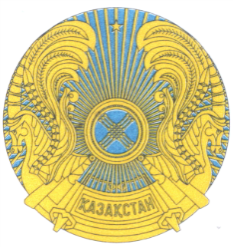 РЕСПУБЛИКАНСКОЕ ГОСУДАРСТВЕННОЕ УЧРЕЖДЕНИЕ«НАЦИОНАЛЬНЫЙ БАНКРЕСПУБЛИКИ КАЗАХСТАН»БАСҚАРМАСЫНЫҢҚАУЛЫСЫПОСТАНОВЛЕНИЕ ПРАВЛЕНИЯ2017 жылғы 26 желтоқсан2017 жылғы 26 желтоқсан№ 309№ 309№ 309Алматы қаласыгород АлматыПруденциялық нормативтердің және сақталуға міндетті өзге де нормалар мен белгілі бір күнге банк конгломераты капиталының мөлшері лимиттерінің нормативтік мәндерін және есептеу әдістемесін, банк конгломератының пруденциялық нормативтерді орындауы туралы есептіліктің тiзбесiн, нысандарын, табыс ету мерзiмдерiн, сондай-ақ Банк конгломератының пруденциялық нормативтерді орындауы туралы есептілікті табыс ету қағидаларын белгiлеу туралыҚазақстан Республикасы Ұлттық Банкі Басқармасының 2016 жылғы «26» желтоқсандағы                № 309 қаулысына 1-қосымшаҚазақстан Республикасы Ұлттық Банкі Басқармасының 2016 жылғы «26» желтоқсандағы          № 309 қаулысына2-қосымшаҚазақстан Республикасы Ұлттық Банкі Басқармасының 2016 жылғы            «26» желтоқсандағы № 309 қаулысына3-қосымша№Атауы Сомасы (мың теңгемен)№121Банк конгломератының жарғылық капиталы, оның ішінде:2жарғылық (төленген) капитал 3сатып алынған акциялары (алынған капиталы) №Банк конгломераты қатысушысының атауыСомасы (мың теңгемен)1Банк конгломераты 1-қатысушысының өз капиталының нақты мөлшері X1банк конгломераты 1-қатысушысының атауы 1.1Банк конгломераты қатысушысының капиталға инвестициялары:1.1.11-заңды тұлғаның атауы 1.1.nn-заңды тұлғаның атауы 1.2Банк конгломераты қатысушысының өз капиталының нақты мөлшері (инвестицияларды шегергенде)nБанк конгломераты n-қатысушысының өз капиталының нақты мөлшері Хnбанк конгломератының n-қатысушысының атауы n.1Банк конгломераты қатысушысының капиталға инвестициялары:n.1.1n-заңды тұлғаның атауыn.1.nn-заңды тұлғаның атауы n.2Банк конгломераты қатысушысының өз капиталының нақты мөлшері (инвестицияларды шегергенде)Банк конгломераты өз капиталының нақты мөлшері Банк конгломераты өз капиталының нақты мөлшері Банк конгломераты қатысушыларының тәуекел дәрежесі бойынша сараланған активтерінің, шартты және ықтимал міндеттемелерінің сомасы Банк конгломераты қатысушыларының тәуекел дәрежесі бойынша сараланған активтерінің, шартты және ықтимал міндеттемелерінің сомасы Банк конгломераты өз капиталының жеткіліктілігі коэффиценті Банк конгломераты өз капиталының жеткіліктілігі коэффиценті №Коэффициенттің атауыТәуекелдің мөлшері (мың теңгемен)Тәуекелдің банк конгломераты өз капиталының мөлшеріне қатынасыБорышкер және банк конгломераты тәуекелінің түрі туралы мәліметтерБорышкер және банк конгломераты тәуекелінің түрі туралы мәліметтерБорышкер және банк конгломераты тәуекелінің түрі туралы мәліметтер№Коэффициенттің атауыТәуекелдің мөлшері (мың теңгемен)Тәуекелдің банк конгломераты өз капиталының мөлшеріне қатынасыБорышкердің атауыТәуекелдің түрі (қарыз, кепілдік)Сомасы (мың теңгемен)12345671.Банк конгломератымен ерекше қатынастар арқылы байланысты емес тұлғаға қатысты банк конгломераты тәуекелінің ең көп мөлшері1-қарыз алушының атауы 1.Банк конгломератымен ерекше қатынастар арқылы байланысты емес тұлғаға қатысты банк конгломераты тәуекелінің ең көп мөлшеріn-қарыз алушының атауы1.Жиынтығы:2.Банк конгломератымен ерекше қатынастар арқылы байланысты тұлғаға қатысты банк конгломераты тәуекелінің ең көп мөлшері1-қарыз алушының атауы 2.Банк конгломератымен ерекше қатынастар арқылы байланысты тұлғаға қатысты банк конгломераты тәуекелінің ең көп мөлшеріn-қарыз алушының атауы2.Жиынтығы:3.Қазақстан Республикасының тәуелсіз рейтингінен бір тармаққа төмен емес Standard&Poor's агенттігінің рейтингі немесе Moody's Investors Service және Fitch агенттіктерінің осыған ұқсас деңгейдегі рейтингі бар Қазақстан Республикасының резиденттеріне және Standard&Poor's агенттігінің «А»-дан төмен емес рейтингі немесе Moody's Investors Service және Fitch агенттіктерінің осыған ұқсас деңгейдегі рейтингі бар бейрезиденттерге қойылатын талаптарды қоспағанда, бланкілік қарыздар, банк конгломератында ағымдағы және содан кейінгі 2 (екі) ай ішінде қарыз алушыға талаптары туындауы мүмкін болатын үшінші тұлғалардың пайдасына қарыз алушы алдындағы не қарыз алушы үшін қамтамасыз етілмеген шартты міндеттемелер бойынша, сондай-ақ оффшорлық аймақтарда тіркелген немесе олардың азаматтары болып табылатын Қазақстан Республикасы бейрезиденттерінің міндеттемелері бойынша банк конгломераты тәуекелінің ең көп мөлшері1-қарыз алушының атауы 3.Қазақстан Республикасының тәуелсіз рейтингінен бір тармаққа төмен емес Standard&Poor's агенттігінің рейтингі немесе Moody's Investors Service және Fitch агенттіктерінің осыған ұқсас деңгейдегі рейтингі бар Қазақстан Республикасының резиденттеріне және Standard&Poor's агенттігінің «А»-дан төмен емес рейтингі немесе Moody's Investors Service және Fitch агенттіктерінің осыған ұқсас деңгейдегі рейтингі бар бейрезиденттерге қойылатын талаптарды қоспағанда, бланкілік қарыздар, банк конгломератында ағымдағы және содан кейінгі 2 (екі) ай ішінде қарыз алушыға талаптары туындауы мүмкін болатын үшінші тұлғалардың пайдасына қарыз алушы алдындағы не қарыз алушы үшін қамтамасыз етілмеген шартты міндеттемелер бойынша, сондай-ақ оффшорлық аймақтарда тіркелген немесе олардың азаматтары болып табылатын Қазақстан Республикасы бейрезиденттерінің міндеттемелері бойынша банк конгломераты тәуекелінің ең көп мөлшеріn-қарыз алушының атауы3.Жиынтығы:4.Әрқайсысының мөлшері банк конгломераты өз капиталының он пайызынан асатын банк конгломераты тәуекелдерінің сомасы 1-қарыз алушының атауы 4.Әрқайсысының мөлшері банк конгломераты өз капиталының он пайызынан асатын банк конгломераты тәуекелдерінің сомасы n-қарыз алушының атауы4.Жиынтығы:Көрсеткіштересепті кезеңнің соңында есепті кезеңнің басында………...………...Активтердің жиынтығы………...………...Міндеттемелердің жиынтығы……………………Капиталдың жиынтығыМіндеттемелер мен капиталдың жиынтығыКөрсеткіштер жылдың басынан бастап есепті кезеңнің соңына дейінгі кезеңдеөткен жылдың осындай кезеңінде ……….……….…….………….…….…Салық салынғанға дейінгі таза пайда/таза зиян………Табыс салығы бойынша шығыстар Табыс салығын төлегеннен кейінгі пайда/зиянТаза пайда/таза зиян ……..Банк конгломератының пруденциялық нормативтерді орындауы туралы есепке қосымшаҚазақстан Республикасы Ұлттық Банкі Басқармасының 2016 жылғы                    «26» желтоқсандағы № 309 қаулысына4-қосымша№Салымдардың кредит тәуекелінің дәрежесі бойынша сараланған активтер, шартты және ықтимал міндеттемелер баптарының атауыТәуекел дәрежесі пайызбен Баланс бойынша активтер, шартты және ықтимал міндеттемелер сомасы (банк конгломератының қатысушылары бойынша)Баланс бойынша активтер, шартты және ықтимал міндеттемелер сомасы (банк конгломератының қатысушылары бойынша)Элиминирленген Элиминирленген ЖиынтығыСалымдардың кредит тәуекелінің дәрежесі бойынша сараланған активтер, шартты және ықтимал міндеттемелер сомасы№Салымдардың кредит тәуекелінің дәрежесі бойынша сараланған активтер, шартты және ықтимал міндеттемелер баптарының атауыТәуекел дәрежесі пайызбен Баланс бойынша активтер, шартты және ықтимал міндеттемелер сомасы (банк конгломератының қатысушылары бойынша)Баланс бойынша активтер, шартты және ықтимал міндеттемелер сомасы (банк конгломератының қатысушылары бойынша)Дебет Кредит ЖиынтығыСалымдардың кредит тәуекелінің дәрежесі бойынша сараланған активтер, шартты және ықтимал міндеттемелер сомасы№Салымдардың кредит тәуекелінің дәрежесі бойынша сараланған активтер, шартты және ықтимал міндеттемелер баптарының атауыТәуекел дәрежесі пайызбен 1-қатысушы n-қатысушыДебет Кредит ЖиынтығыСалымдардың кредит тәуекелінің дәрежесі бойынша сараланған активтер, шартты және ықтимал міндеттемелер сомасы123445678Активтер:XXXXXXXI топ10 2...II топ 120 2...III топ 150 2...75 ...IV топ 1100 2...V топ 1100 2......150 ... IЖиынтығы: X XIIКредит тәуекелінің дәрежесі бойынша мөлшерленген активтер сомасыXIII Кредит тәуекелінің дәрежесі бойынша сараланған шартты және ықтимал міндеттемелер сомасы X IVСалымдардың кредит тәуекелінің дәрежесі бойынша сараланатын активтер, шартты және ықтимал міндеттемелер сомасының жиынтығы X №Тәуекелдің атауы Банк конгломераты қатысушыларының атауыБанк конгломераты қатысушыларының атауыЭлиминирленген Элиминирленген Нарық және операциялық тәуекелдер ескеріле отырып сараланған активтер, шартты және ықтимал талаптар мен міндеттемелер сомасы  (мың теңгемен)№Тәуекелдің атауы Банк конгломераты қатысушыларының атауыБанк конгломераты қатысушыларының атауыДебетКредит Нарық және операциялық тәуекелдер ескеріле отырып сараланған активтер, шартты және ықтимал талаптар мен міндеттемелер сомасы  (мың теңгемен)№Тәуекелдің атауы 1-қатысушы n-қатысушыДебетКредит Нарық және операциялық тәуекелдер ескеріле отырып сараланған активтер, шартты және ықтимал талаптар мен міндеттемелер сомасы  (мың теңгемен)12334561.Нарық тәуекелі2.Операциялық тәуекел Банк конгломераты қатысушыларының салымдар тәуекелінің дәрежесі бойынша сараланған активтерінің, шартты және ықтимал талаптары мен міндеттемелерінің талдамасы туралы есепке қосымшаҚазақстан Республикасы Ұлттық Банкі Басқармасының 2016 жылғы                    «26» желтоқсандағы № 309 қаулысына            5-қосымша№Бизнес сәйкестендіру нөмірі немесе өзге  сәйкестендіру нөмірі (Қазақстан Республикасының бейрезиденттері үшін)Заңды тұлғаның атауыЗаңды тұлғаның жарғылық капиталына 
салымды білдіретін инвестицияларЗаңды тұлғаның жарғылық капиталына 
салымды білдіретін инвестицияларЗаңды тұлғаның жарғылық капиталына 
салымды білдіретін инвестицияларЗаңды тұлғаның жарғылық капиталына 
салымды білдіретін инвестицияларЗаңды тұлғаның жарғылық капиталына 
салымды білдіретін инвестицияларЗаңды тұлғаның жарғылық капиталына 
салымды білдіретін инвестициялар№Бизнес сәйкестендіру нөмірі немесе өзге  сәйкестендіру нөмірі (Қазақстан Республикасының бейрезиденттері үшін)Заңды тұлғаның атауыСатып алынған акциялардың қатысу сомасы (құны) (мың теңгемен)Сатып алынған акциялардың қатысу сомасы (құны) (мың теңгемен)Сатып алынған акциялардың қатысу сомасы (құны) (мың теңгемен)Акциялар саны(дана)Акциялар саны(дана)Банк конгломератының қатысушысына тиесілі акциялар санының эмитенттің орналастырылған (артықшылықты және сатып алынғандарды шегергенде) акцияларының жалпы санына арақатынасы немесе заңды тұлғаның жарғылық капиталына қатысу үлесі (пайызбен)№Бизнес сәйкестендіру нөмірі немесе өзге  сәйкестендіру нөмірі (Қазақстан Республикасының бейрезиденттері үшін)Заңды тұлғаның атауыСатып алу құны(мың теңгемен)Баланстық құны (нетто),мың теңгеменБаланстық құны (нетто),мың теңгеменАкциялар саны(дана)Акциялар саны(дана)Банк конгломератының қатысушысына тиесілі акциялар санының эмитенттің орналастырылған (артықшылықты және сатып алынғандарды шегергенде) акцияларының жалпы санына арақатынасы немесе заңды тұлғаның жарғылық капиталына қатысу үлесі (пайызбен)№Бизнес сәйкестендіру нөмірі немесе өзге  сәйкестендіру нөмірі (Қазақстан Республикасының бейрезиденттері үшін)Заңды тұлғаның атауыСатып алу құны(мың теңгемен)Баланстық құны (нетто),мың теңгеменБаланстық құны (нетто),мың теңгеменЖай Артықшылықты Банк конгломератының қатысушысына тиесілі акциялар санының эмитенттің орналастырылған (артықшылықты және сатып алынғандарды шегергенде) акцияларының жалпы санына арақатынасы немесе заңды тұлғаның жарғылық капиталына қатысу үлесі (пайызбен)№Бизнес сәйкестендіру нөмірі немесе өзге  сәйкестендіру нөмірі (Қазақстан Республикасының бейрезиденттері үшін)Заңды тұлғаның атауыСатып алу құны(мың теңгемен)Барлығы оның ішінде резервтер (провизиялар)Жай Артықшылықты Банк конгломератының қатысушысына тиесілі акциялар санының эмитенттің орналастырылған (артықшылықты және сатып алынғандарды шегергенде) акцияларының жалпы санына арақатынасы немесе заңды тұлғаның жарғылық капиталына қатысу үлесі (пайызбен)123456789Банк конгломератының 1-қатысушысының атауы Банк конгломератының 1-қатысушысының атауы Банк конгломератының 1-қатысушысының атауы Банк конгломератының 1-қатысушысының атауы Банк конгломератының 1-қатысушысының атауы Банк конгломератының 1-қатысушысының атауы Банк конгломератының 1-қатысушысының атауы Банк конгломератының 1-қатысушысының атауы 1.n.Банк конгломератының 1-қатысушысы бойынша жиынтығы Банк конгломератының 1-қатысушысы бойынша жиынтығы Банк конгломератының 1-қатысушысы бойынша жиынтығы Банк конгломератының  n-қатысушысының атауы Банк конгломератының  n-қатысушысының атауы Банк конгломератының  n-қатысушысының атауы Банк конгломератының  n-қатысушысының атауы Банк конгломератының  n-қатысушысының атауы Банк конгломератының  n-қатысушысының атауы Банк конгломератының  n-қатысушысының атауы Банк конгломератының  n-қатысушысының атауы n+1Банк конгломератының  n-қатысушысы бойынша жиынтығы Банк конгломератының  n-қатысушысы бойынша жиынтығы Банк конгломератының  n-қатысушысы бойынша жиынтығы Барлығы Барлығы Барлығы Заңды тұлғаның жарғылық капиталына 
салуды білдіретін инвестицияларЗаңды тұлғаның жарғылық капиталына 
салуды білдіретін инвестицияларЗаңды тұлғаның жарғылық капиталына 
салуды білдіретін инвестицияларЗаңды тұлғаның реттелген борышына инвестицияларЗаңды тұлғаның реттелген борышына инвестицияларЗаңды тұлғалардың өз капиталына 
өзге салымдарға инвестициялар Заңды тұлғалардың өз капиталына 
өзге салымдарға инвестициялар Күні Күні Банк конгломераты қатысушысының есепті күнгі рейтингіБаланстық құны (нетто)Баланстық құны (нетто)Баланстық құны (нетто)Баланстық құны (нетто)сатып алуөткізуБанк конгломераты қатысушысының есепті күнгі рейтингіБарлығы оның ішінде резервтер (провизиялар)Барлығыоның ішінде резервтер (провизиялар)10111213141516….Заңды тұлғалардың жарғылық капиталына, заңды тұлғалардың реттелген борышына салымдар болып табылатын инвестициялар, сондай-ақ банк конгломератының қатысушылары заңды тұлғаларының өз капиталына есепті кезеңде жүзеге асырылған, сондай-ақ есепті күнгі жағдай бойынша қолданыста болған өзге салымдар бойынша мәліметтер жинау жөніндегі 
есеп нысанынақосымша № Эмитенттің атауыЭмитент елінің атауы Бағалы қағаздың атауыҰлттық сәйкестендіру нөмірі және халықаралық сәйкестендіру нөміріБағалы қағаздардың саны (дана)Бағалы қағаздардың саны (дана)Бағалы қағаздардың саны (дана)Бағалы қағаздың номиналдық құны /сатып алу құныБағалы қағаздың валютасы№ Эмитенттің атауыЭмитент елінің атауы Бағалы қағаздың атауыҰлттық сәйкестендіру нөмірі және халықаралық сәйкестендіру нөміріБағалы қағаздардың саны (дана)Бағалы қағаздардың саны (дана)Бағалы қағаздардың саны (дана)Бағалы қағаздың номиналдық құны /сатып алу құныБағалы қағаздың валютасы№ Эмитенттің атауыЭмитент елінің атауы Бағалы қағаздың атауыҰлттық сәйкестендіру нөмірі және халықаралық сәйкестендіру нөміріБарлығы оның ішінде ауыртпалық салынған бағалы қағаздароның ішінде ауыртпалық салынған бағалы қағаздарБағалы қағаздың номиналдық құны /сатып алу құныБағалы қағаздың валютасы№ Эмитенттің атауыЭмитент елінің атауы Бағалы қағаздың атауыҰлттық сәйкестендіру нөмірі және халықаралық сәйкестендіру нөміріБарлығы ауыртпалық салынған бағалы қағаздар, барлығыоның ішінде РЕПО-ға өткізілген бағалы қағаздарБағалы қағаздың номиналдық құны /сатып алу құныБағалы қағаздың валютасы№ Эмитенттің атауыЭмитент елінің атауы Бағалы қағаздың атауыҰлттық сәйкестендіру нөмірі және халықаралық сәйкестендіру нөміріБарлығы ауыртпалық салынған бағалы қағаздар, барлығыоның ішінде РЕПО-ға өткізілген бағалы қағаздарБағалы қағаздың номиналдық құны /сатып алу құныБағалы қағаздың валютасы12345678910Банк конгломератының 1-қатысушысының атауыБанк конгломератының 1-қатысушысының атауыБанк конгломератының 1-қатысушысының атауыБанк конгломератының 1-қатысушысының атауыБанк конгломератының 1-қатысушысының атауыБанк конгломератының 1-қатысушысының атауыБанк конгломератының 1-қатысушысының атауыБанк конгломератының 1-қатысушысының атауыБанк конгломератының 1-қатысушысының атауыБанк конгломератының 1-қатысушысының атауы1. n.Банк конгломератының 1-қатысушысы бойынша жиынтығыБанк конгломератының 1-қатысушысы бойынша жиынтығыБанк конгломератының 1-қатысушысы бойынша жиынтығыБанк конгломератының 1-қатысушысы бойынша жиынтығыБанк конгломератының 1-қатысушысы бойынша жиынтығыБанк конгломератының  n-қатысушысының атауы Банк конгломератының  n-қатысушысының атауы Банк конгломератының  n-қатысушысының атауы Банк конгломератының  n-қатысушысының атауы Банк конгломератының  n-қатысушысының атауы Банк конгломератының  n-қатысушысының атауы Банк конгломератының  n-қатысушысының атауы Банк конгломератының  n-қатысушысының атауы Банк конгломератының  n-қатысушысының атауы 1.n.Банк конгломератының  n -қатысушысы бойынша жиынтығы Банк конгломератының  n -қатысушысы бойынша жиынтығы Банк конгломератының  n -қатысушысы бойынша жиынтығы Банк конгломератының  n -қатысушысы бойынша жиынтығы Банк конгломератының  n -қатысушысы бойынша жиынтығы Барлығы Барлығы Барлығы Барлығы Барлығы Сату үшін қолда бар бағалы қағаздарСату үшін қолда бар бағалы қағаздарСату үшін қолда бар бағалы қағаздарСату үшін қолда бар бағалы қағаздарСату үшін қолда бар бағалы қағаздарПайда немесе зиян арқылы әділ құны бойынша есепке алынатын бағалы қағаздарПайда немесе зиян арқылы әділ құны бойынша есепке алынатын бағалы қағаздарПайда немесе зиян арқылы әділ құны бойынша есепке алынатын бағалы қағаздарПайда немесе зиян арқылы әділ құны бойынша есепке алынатын бағалы қағаздарСату үшін қолда бар бағалы қағаздарСату үшін қолда бар бағалы қағаздарСату үшін қолда бар бағалы қағаздарСату үшін қолда бар бағалы қағаздарСату үшін қолда бар бағалы қағаздарПайда немесе зиян арқылы әділ құны бойынша есепке алынатын бағалы қағаздарПайда немесе зиян арқылы әділ құны бойынша есепке алынатын бағалы қағаздарПайда немесе зиян арқылы әділ құны бойынша есепке алынатын бағалы қағаздарПайда немесе зиян арқылы әділ құны бойынша есепке алынатын бағалы қағаздарБаланстық құны (нетто), мың теңгеменБаланстық құны (нетто), мың теңгеменБаланстық құны (нетто), мың теңгеменБаланстық құны (нетто), мың теңгеменБаланстық құны (нетто), мың теңгеменБаланстық құны (нетто), мың теңгемен Баланстық құны (нетто), мың теңгемен Баланстық құны (нетто), мың теңгемен Баланстық құны (нетто), мың теңгемен Сатып алу құныДисконт, сыйлықақыЕсептелген сыйақыОң / теріс түзетуРезервтердің  (провизиялардың) мөлшері Сатып алу құныДисконт, сыйлықақыЕсептелген сыйақыОң / теріс түзетуСатып алу құныДисконт, сыйлықақыЕсептелген сыйақыОң / теріс түзетуРезервтердің  (провизиялардың) мөлшері Сатып алу құныДисконт, сыйлықақыЕсептелген сыйақыОң / теріс түзету111213141516171819Өтеуге дейін ұсталатын бағалы қағаздарӨтеуге дейін ұсталатын бағалы қағаздарӨтеуге дейін ұсталатын бағалы қағаздарӨтеуге дейін ұсталатын бағалы қағаздарӨтеуге дейін ұсталатын бағалы қағаздарАуыртпалық салынған бағалы қағаздар бойынша баланстық құн (нетто), мың теңгеменАуыртпалық салынған бағалы қағаздар бойынша баланстық құн (нетто), мың теңгеменСатып алу күніӨтеу күніХалықаралық қор биржасының атауыӨтеуге дейін ұсталатын бағалы қағаздарӨтеуге дейін ұсталатын бағалы қағаздарӨтеуге дейін ұсталатын бағалы қағаздарӨтеуге дейін ұсталатын бағалы қағаздарӨтеуге дейін ұсталатын бағалы қағаздарАуыртпалық салынған бағалы қағаздар бойынша баланстық құн (нетто), мың теңгеменАуыртпалық салынған бағалы қағаздар бойынша баланстық құн (нетто), мың теңгеменСатып алу күніӨтеу күніХалықаралық қор биржасының атауыБаланстық құн (нетто), мың теңгеменБаланстық құн (нетто), мың теңгеменБаланстық құн (нетто), мың теңгеменБаланстық құн (нетто), мың теңгеменБолашақ ақша ағындарының дисконтталған құныБарлығы оның ішінде РЕПО шарттарымен ауыртпалық салынған бағалы қағаздарСатып алу күніӨтеу күніХалықаралық қор биржасының атауыСатып алу құныДисконт, сыйлықақыЕсептелген сыйақыРезервтердің  (провизиялардың) мөлшеріБолашақ ақша ағындарының дисконтталған құныБарлығы оның ішінде РЕПО шарттарымен ауыртпалық салынған бағалы қағаздарСатып алу күніӨтеу күніХалықаралық қор биржасының атауыСатып алу құныДисконт, сыйлықақыЕсептелген сыйақыРезервтердің  (провизиялардың) мөлшеріБолашақ ақша ағындарының дисконтталған құныБарлығы оның ішінде РЕПО шарттарымен ауыртпалық салынған бағалы қағаздарСатып алу күніӨтеу күніХалықаралық қор биржасының атауы20212223242526272829 …Қор биржасы тізімінің санатыҚор биржасы тізімінің санатыРейтингРейтингРейтингРейтингЕскертпе сатып алу күніндегіесепті күнгіЭмитенттің сатып алу күніндегі Эмитенттің есепті күнгі Бағалы қағаздың сатып алу күніндегіБағалы қағаздың есепті күнгіЕскертпе 30313233343536…Банк конгломераты қатысушыларының бағалы қағаздар портфелінің есепті күнгі жағдай бойынша құрылымы туралы есептің нысанына қосымшаҚазақстан Республикасы Ұлттық Банкі Басқармасының 2016 жылғы                     «26» желтоқсандағы № 309 қаулысына 7-қосымша№ Банк конгломератының қатысушысы (топішілік мәмілелер бойынша 1-тарап)Банк конгломератының қатысушысы (топішілік мәмілелер бойынша 1-тарап)Банк конгломератының қатысушысы (топішілік мәмілелер бойынша 2-тарап)Банк конгломератының қатысушысы (топішілік мәмілелер бойынша 2-тарап)Банк конгломератының қатысушысы (топішілік мәмілелер бойынша 2-тарап)Мәміленің түрі№ Атауы Бизнес сәйкестендіру нөмірі (бар болса)Атауы Атауы Бизнес сәйкестендіру нөмірі (бар болса)Мәміленің түрі1234456АктивтерАктивтерАктивтерАктивтерАктивтерАктивтерАктивтер1nБаланстан тыс шоттардағы талаптарБаланстан тыс шоттардағы талаптарБаланстан тыс шоттардағы талаптарБаланстан тыс шоттардағы талаптарБаланстан тыс шоттардағы талаптарБаланстан тыс шоттардағы талаптарБаланстан тыс шоттардағы талаптар1nШығыстар Шығыстар Шығыстар Шығыстар Шығыстар Шығыстар Шығыстар 1nМәміле сомасы (мың теңге)Мәміле сомасы (мың теңге)Мәміле сомасы (мың теңге)Мәміле сомасы (мың теңге)Мәміле сомасы (мың теңге)Мәміле сомасы (мың теңге)Есепті кезең ішінде жүргізілген айналымдарЕсепті кезең соңындағы талаптардың қалдығыЕсепті кезең соңындағы талаптардың қалдығыЕсепті кезең соңындағы талаптардың қалдығыЕсепті кезең соңындағы талаптардың қалдығыЕсепті кезең соңындағы талаптардың қалдығыЕсепті кезең ішінде жүргізілген айналымдарНегізгі борышЕсептелген сыйақыДисконттар, сыйлықақыларОң / теріс түзетулерРезервтер (провизиялар)789101112Шарт бойынша сыйақының мөлшерлемесі (жылдық пайыздармен)Шарт жасалған күнШартты қолдану аяқталған күн (ұзартуды ескере отырып)Ескертпе Шарт бойынша сыйақының мөлшерлемесі (жылдық пайыздармен)Шарт жасалған күнШартты қолдану аяқталған күн (ұзартуды ескере отырып)Ескертпе Шарт бойынша сыйақының мөлшерлемесі (жылдық пайыздармен)Шарт жасалған күнШартты қолдану аяқталған күн (ұзартуды ескере отырып)Ескертпе 13141516Банк конгломератының есепті кезең ішінде жасасқан, сондай-ақ есепті күнгі жағдай бойынша қолданыста болған топішілік мәмілелері бойынша мәліметтер жинау жөніндегі есепке қосымшаҚазақстан Республикасы Ұлттық Банкі Басқармасының 2016 жылғы            «26» желтоқсандағы № 309 қаулысына8-қосымша№Бизнес сәйкестендіру нөмірі (заңды тұлғалар үшін), жеке сәйкестендіру нөмірі (жеке тұлғалар үшін) немесе өзге сәйкестендіру нөмірі (Қазақстан Республикасының бейрезиденттері үшін)Қарсы агенттің атауыОперацияның түріВалютаның түріСомасы (мың теңгемен)Шарт жасалған күн (шарттың талаптарын орындау басталған күн)Мерзімін ұзартуды ескере отырып шартты қолдау аяқталатын күн (талаптарды орындау аяқталатын күн)12345678(Банк конгломератының 1-қатысушысының атауы)(Банк конгломератының 1-қатысушысының атауы)(Банк конгломератының 1-қатысушысының атауы)(Банк конгломератының 1-қатысушысының атауы)(Банк конгломератының 1-қатысушысының атауы)(Банк конгломератының 1-қатысушысының атауы)(Банк конгломератының 1-қатысушысының атауы)(Банк конгломератының 1-қатысушысының атауы)12…n1-қатысушы міндеттемелерінің жиынтығы1-қатысушы міндеттемелерінің жиынтығы1-қатысушы міндеттемелерінің жиынтығы1-қатысушы міндеттемелерінің жиынтығы(Банк конгломератының n -қатысушысының атауы)(Банк конгломератының n -қатысушысының атауы)(Банк конгломератының n -қатысушысының атауы)(Банк конгломератының n -қатысушысының атауы)(Банк конгломератының n -қатысушысының атауы)(Банк конгломератының n -қатысушысының атауы)(Банк конгломератының n -қатысушысының атауы)(Банк конгломератының n -қатысушысының атауы)12…nn-қатысушы міндеттемелерінің жиынтығыn-қатысушы міндеттемелерінің жиынтығыn-қатысушы міндеттемелерінің жиынтығыn-қатысушы міндеттемелерінің жиынтығыБанк конгломераты қатысушыларының үшінші тұлғалар алдындағы банк конгломераты өз капиталының 10 (он) және одан көп пайызын құрайтын, есепті күнгі жағдай бойынша қолданыста болған міндеттемелері туралы мәліметтер жинау жөніндегі есептің нысанына қосымшаҚазақстан Республикасы Ұлттық Банкі Басқармасының 2016 жылғы «26» желтоқсандағы                № 309 қаулысына 9-қосымшаҚазақстан Республикасы Ұлттық Банкі Басқармасының 2016 жылғы «26» желтоқсандағы              № 309 қаулысына 10-қосымша